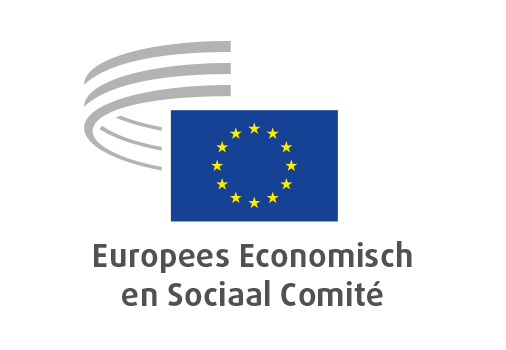 Brussel, 22 oktober 2020Inhoud:1.	INTERNE MARKT, PRODUCTIE EN CONSUMPTIE	32.	Economische en Monetaire Unie, Economische en Sociale Samenhang	83.	WERKGELEGENHEID, SOCIALE ZAKEN EN BURGERSCHAP	194.	ADVIESCOMMISSIE INDUSTRIËLE RECONVERSIE	265.	LANDBOUW, PLATTELANDSONTWIKKELING EN MILIEU	296.	VERVOER, ENERGIE, INFRASTRUCTUUR EN INFORMATIEMAATSCHAPPIJ	387.	EXTERNE BETREKKINGEN	45De zitting van 16, 17 en 18 september 2020 omvatte een ceremonie om het einde van de mandaatsperiode in te luiden, met videoboodschappen van Ursula von der Leyen, voorzitter van de Europese Commisie, David Sassoli, voorzitter van het Europees Parlement, en Maroš Šefčovič, vicevoorzitter van de Europese Commissie. De ceremonie werd bijgewoond door Klara Dobrev, vicevoorzitter van het Europees Parlement, en Giuliano da Empoli, schrijver/journalist en oprichter van de denktank Volta.De volgende adviezen werden goedgekeurd:INTERNE MARKT, PRODUCTIE EN CONSUMPTIEDe digitale eengemaakte markt - Trends en vooruitzichten voor kleine en middelgrote ondernemingenRapporteur:	Pedro Almeida Freire (groep Werkgevers – PT)Referentie:	Initiatiefadvies	EESC-2017-01768-00-01-ACHoofdpunten:Het EESC heeft tijdens zijn hoorzittingen in enkele voor de Digital Economy and Society Index 2019 geselecteerde landen (België, Duitsland, Portugal en Roemenië) vastgesteld dat veel Europese kmo’s, met name kleine ondernemingen en microbedrijven (die 93 % van het Europese ondernemingenbestand in Europa uitmaken), traag zijn met de invoering van digitale oplossingen. De ondernemingen die de stap wel hebben gezet, hebben laten weten dat ze bij de invoering op veel obstakels stuiten.Het EESC:beveelt aan alles in het werk te stellen om de eerste belemmering, te weten het gebrek aan optimale breedbanddekking van het gebied, op te heffen;stelt voor om op scholen verplichte cursussen over digitale technologie aan te bieden en om opleidingen voor deze instrumenten voor kmo’s ter beschikking te stellen. Bovendien moet er meer ondersteuning en promotie komen voor aangepaste en betaalbare bijscholing voor zelfstandigen, managers van kmo’s en hun werknemers;dringt aan op belastingharmonisatie op dit gebied, aangezien de interne markt alleen goed kan functioneren als er sprake is van een gelijk speelveld voor kmo’s en grote bedrijven;is van mening dat de toegang van kmo’s tot financiering een prioriteit is willen we de investeringen van deze ondernemingen in de aanpassing aan de digitale transformatie van de samenleving, de handel, de consumptiepatronen en de internationalisering van de handel, ondersteunen.Contact:	Silvia Staffa(Tel.: 00 32 2 546 83 78 – e-mail: Silvia.Staffa@eesc.europa.eu)Strategie voor kleine en middelgrote ondernemingenRapporteur:	Milena Angelova (groep Werkgevers – BG)Corapporteur:	Panagiotis Gkofas (groep Diversiteit Europa – EL)Referentie:		COM(2020) 103 finalEESC-2020-01450-00-01-ACHoofdpunten:Het EESC:verzoekt de Europese Commissie de strategie uit te voeren met behulp van een samenhangende, integrale en transversale aanpak waarin kleine en middelgrote ondernemingen een centrale rol innemen bij alle belangrijke politieke beslissingen (zoals de Green Deal en de industriestrategie), bij het vaststellen van de EU-begroting en bij het invullen van het herstelplan voor Europa;pleit voor multilevel governance. Een taskforce voor kmo’s op EU-niveau waarbij meerdere directoraten-generaal betrokken zijn, moet ervoor zorgen dat:het beginsel “Denk eerst klein” wordt toegepast op alle beleidsgebieden die kleine en middelgrote ondernemingen raken, met name het herstelplan voor Europa, het InvestEU-programma, het instrument voor solvabiliteitssteun en het Investeringsplan voor de Europese Green Deal;de kmo-strategie 2.0 en de Small Business Act in het kader van het Europees Semester en het scorebord voor kmo’s naar behoren worden uitgevoerd en geëvalueerd;de lidstaten zich naar behoren inspannen om de kmo-strategie uit te voeren, aangezien EU-beleid op dit gebied vaak heeft gefaald vanwege negatieve reacties, passiviteit, ontwijkend gedrag of overregulering op nationaal niveau;organisaties die kmo’s en sociale partners vertegenwoordigen een centrale, grotere rol toebedeeld krijgen en een constructieve bijdrage kunnen leveren, een aspect dat in het huidige voorstel van de EC enigszins onderbelicht is;ecosystemen pas als financieringsprioriteit worden aangewezen na uitgebreide raadpleging van organisaties die kmo’s op EU-, nationaal en regionaal niveau vertegenwoordigen teneinde te waarborgen dat dit de werkelijke situatie van kmo’s weerspiegelt, aangezien dit nogal een drastische stap lijkt te zijn;vraagt de EC om een kmo-strategie 2.0 uit te brengen en daarin de steunmaatregelen voor kmo’s mee te nemen die in het herstelplan voor Europa zijn voorzien om hen te helpen de negatieve gevolgen van de lockdown, afstandsregels en gezondheidsmaatregelen voor hun bedrijf te ondervangen en zich snel te herstellen.Contact:	Silvia Staffa(Tel.: 00 32 2 546 83 78 – e-mail: Silvia.Staffa@eesc.europa.eu)Versterking van sociale ondernemingen zonder winstoogmerkRapporteur:	Krzysztof Stanisław Balon (groep Diversiteit Europa – PL)Referentie:		Verkennend adviesEESC-2020-01962-00-01-ACHoofdpunten:Het EESC:pleit voor versterking en gerichte ondersteuning van met name die sociale ondernemingen en andere organisaties van de sociale economie die eventuele winsten volledig herinvesteren in taken van algemeen belang of voor non-profitdoeleinden;is van mening dat er bij het VWEU, naar het voorbeeld van protocol nr. 26 betreffende diensten van algemeen belang, ook een protocol inzake de verscheidenheid van ondernemingsvormen moeten worden gevoegd waarin sociale ondernemingen zonder winstoogmerk apart worden gedefinieerd;is van mening dat de ondersteuning van organisaties van de sociale economie zonder winstoogmerk in het sociale scorebord in verband met het Europees Semester aan de orde moet komen.Contact:	Marie-Laurence Drillon(Tel.: 00 32 2 546 83 20 – e-mail: Marie-Laurence.Drillon@eesc.europa.eu)Toerisme en vervoer in 2020 en daarnaRapporteur:	Panagiotis Gkofas (groep Diversiteit Europa – EL)Referentie:		COM(2020) 550 finalEESC-2020-02964-00-00-ACHoofdpunten:Het EESC:is van oordeel dat de mededeling van de Europese Commissie over Toerisme en vervoer in 2020 en daarna (COM(2020) 550 final) een strategisch beleidsinstrument moet zijn voor een heroverweging van het duurzame EU-model voor toerisme en vervoer;vraagt om een uitgebreid pakket aan maatregelen, met inbegrip van richtsnoeren en aanbevelingen, gericht op het volgende:veilig herstel van vervoer en connectiviteit na de goedkeuring van een gemeenschappelijke politieke kaderovereenkomst voor alle EU-lidstaten;het vaststellen van een gemeenschappelijk strategisch EU-plan om de lidstaten bij te staan bij de uitvoering van economische en ondersteunende maatregelen voor kleine en middelgrote ondernemingen op het gebied van toerisme, restaurants, hotels, reisbureaus, reisleiders enz.; in afwachting van een vaccin, het opstellen van een EU-gezondheidspaspoort met een geharmoniseerd traceringsformulier voor passagiers (PLF) en QR-codes in combinatie met een meertalig platform voor bijstand op het gebied van gezondheidszorg;het onverwijld vaststellen van een Europees mechanisme voor controle op de uitvoering van ondersteunende maatregelen voor kmo’s en werknemers, met name wat betreft liquiditeit, kredietverstrekking en transparantie van ondersteunende maatregelen;dringt aan op een intensieve sociale dialoog en een substantiële beleidsagenda om te onderhandelen over geactualiseerde bedrijfstak-cao’s voor het toerisme en het vervoer, waarbij kmo’s en hun organisaties, die het zwaarst door COVID-19 zijn getroffen, worden betrokken.Contact:	Alice Tétu(Tel.: 00 32 2 546 82 86 – e-mail: Alice.Tetu@eesc.europa.eu)ZorgvuldigheidseisenRapporteur:	Thomas Wagnsonner (groep Werknemers – AT)Corapporteur:Emmanuelle Butaud-Stubbs (groep Werkgevers – FR)Referentie:Verkennend adviesEESC-2020-02926-00-00-ACHoofdpunten:Het EESC:bevestigt dat het voor de Europese Commissie tijd is om op te treden en aan de lidstaten en het Europees Parlement wetgeving voor te stellen inzake zorgvuldigheidseisen die de verantwoordelijkheid op basis van de huidige normen onderkent en een duidelijk en zeker wettelijk kader biedt voor Europese bedrijven;is van mening dat zorgvuldigheidseisen met name milieu-effecten dienen te omvatten. Deze moeten van groot belang worden geacht voor duurzaam ondernemerschap en moeten grote prioriteit hebben binnen de mondiale waardeketens;is van mening dat een kader inzake zorgvuldigheidseisen kan worden gerealiseerd op basis van een overeengekomen norm die wordt afgedwongen aan de hand van proportionele, effectieve en afschrikkende sancties, waarbij de aansprakelijkheid moet worden gebaseerd op schending van een duidelijk gedefinieerde reeks mensenrechten;benadrukt dat een bindend wetgevingsinitiatief aan de volgende kwaliteitsnormen moet voldoen:heldere definities en begrijpelijk taalgebruik;waarborging van rechtszekerheid en uitvoerbaarheid, met name ten aanzien van het toepasselijk recht, en proportionele verslagleggingsvereisten met inachtneming van de legitieme aanspraak op bedrijfsgeheim.Contact:	Claudia Drewes-Wran(Tel.: 00 32 2 546 80 67 – e-mail: Claudia.Drewes-Wran@eesc.europa.eu)Economische en Monetaire Unie, Economische en Sociale SamenhangEvaluatie van de economische governance 2020Rapporteur:	Judith Vorbach (groep Werknemers – AT)Corapporteur: 	Tommaso Di Fazio (groep Diversiteit Europa – IT)Referentie:		COM(2020) 55 finalEESC-2020-00732-00-00-ACHoofdpunten:Het EESC:is verheugd over deze evaluatie en dringt aan op een hervorming om een op welvaart gerichte economische governance tot stand te brengen die gericht is op een reeks belangrijke beleidsdoelstellingen, zoals duurzame en inclusieve groei, volledige werkgelegenheid en fatsoenlijk werk, en die asymmetrische effecten in de lidstaten vermijdt;is van mening dat, wanneer de algemene ontsnappingsclausule van het stabiliteits- en groeipact in de toekomst buiten werking wordt gesteld, de beste oplossing geen “terugkeer naar de normale gang van zaken” zou zijn maar een “ommekeer” in de richting van een herzien kader voor economische governance, en wel als volgt:de overheidsfinanciën op lange termijn houdbaar maken en de macro-economische onevenwichtigheden wegwerken door: te erkennen dat economische problemen de begrotingsconsolidatie uiterst moeilijk maken; prioriteit te geven aan duurzame en inclusieve groei en tegelijkertijd rekening te houden met begrotingsmultiplicatoren; te zorgen voor voldoende inkomsten door agressieve belastingplanning en belastingfraude te bestrijden; symmetrische indicatoren toe te passen die zowel overschotten als tekorten in beeld brengen; meer gewicht toe te kennen aan werkgelegenheid en sociale ontwikkeling in het kader van de procedure voor macro-economische onevenwichtigheden;ervoor zorgen dat het begrotingsbeleid de houdbaarheid van de overheidsfinanciën waarborgt en tegelijkertijd stabilisatie van de begroting op korte termijn mogelijk maakt door: de invloed van economisch en technisch twijfelachtige indicatoren sterk te beperken; meer nadruk te leggen op het verhogen van de inkomsten; in geval van significante afwijkingen een nadere analyse uit te voeren;belangrijke hervormingen doorvoeren en duurzame investeringen stimuleren door: de “gulden regel” toe te passen en zorg te dragen voor de nodige publieke goederen om de toekomstige productiviteit en welvaart veilig te stellen; een strategisch investeringsplan uit te voeren; overheidssteun afhankelijk te maken van sociale en duurzaamheidscriteria;een kader voor economische governance voorstellen dat gebaseerd is op solidariteit met verantwoordelijkheid door: bij significante afwijkingen samen met de betrokken landen op voet van gelijkheid oplossingen uit te werken; de rol van het Europees Parlement uit te bouwen; de sociale partners en het maatschappelijk middenveld meer bij een en ander te betrekken; raadpleging van het EESC verplicht te maken;de Economische en Monetaire Unie (EMU) als volgt verdiepen: een stabilisatiefunctie opzetten om een gemeenschappelijk anticyclisch beleid te kunnen voeren; de rampzalige gevolgen van de COVID-19-crisis op een solidaire manier bestrijden; een gemeenschappelijk langetermijnschuldinstrument uitgeven, geflankeerd door maatregelen om de belastingdruk eerlijk te verdelen; de bankenunie en de kapitaalmarktenunie verdiepen om de eengemaakte markt verder te consolideren door doeltreffende regelgeving in te voeren;vraagt dat tijdens de komende conferentie over de toekomst van Europa wordt gedebatteerd over de cruciale vraag hoe het Verdrag betreffende de werking van de Europese Unie kan worden aangepast aan de huidige economische realiteit van de EU.Contact:	Alexander Alexandrov(Tel.: 00 32 2 546 98 05 – e-mail: Alexander.Alexandrov@eesc.europa.eu )Herziening van de Territoriale Agenda van de EU, het Handvest van Leipzig en de stedenagenda voor de EURapporteur:	Petr Zahradník (groep Werkgevers – CZ)Corapporteur:	Roman Haken (groep Diversiteit Europa – CZ)Referentie:		Verkennend adviesEESC-2020-01847-00-00-ACHoofdpunten:Het EESC:beveelt aan de nieuwe omstandigheden en parameters die zich sinds de ingangsdatum van het huidige Handvest van Leipzig hebben voorgedaan mee te nemen in het nieuwe handvest zodat dit in functionele zin strookt met het toekomstige meerjarig financieel kader van de EU en de koppeling met het Europees Semester. Dit handvest moet ook rekening houden met de impact en gevolgen van de COVID-19-pandemie voor de economische, sociale, ecologische en territoriale ontwikkeling van de lidstaten;wijst op de verwachte toename van de verstoringen en risico’s (op het gebied van economie, gezondheid, milieu, IT, enzovoort) en stelt voor om expliciet te wijzen op de noodzaak om “veerkracht” als rode draad door het nieuwe Handvest van Leipzig betreffende duurzame Europese steden te laten lopen;is ingenomen met de tekst over de Territoriale Agenda 2030 en onderschrijft de pijlers waarop deze berust: rechtvaardigheid, milieuzorg en de noodzaak om de territoriale dimensie te vertalen naar alle relevante openbaar-bestuursdomeinen;verwelkomt de mogelijkheid die de Territoriale Agenda 2030 het EESC biedt om mee te werken aan de uitvoering daarvan;is zich bewust van de aanzienlijke beschikbare speelruimte voor een geïntegreerde benadering van territoriale en stedelijke ontwikkeling, alsook van de voordelen die een dergelijke benadering biedt in de vorm van synergieën, kostenbesparingen en de functionele inhoudelijke koppeling van de gesteunde projecten;wijst erop dat een geïntegreerde benadering ook speelruimte biedt om publieke en private financieringsbronnen samen in te zetten om de capaciteit te vergroten en de risico's te delen, ten behoeve van zowel territoriale als stedelijke ontwikkeling. Daarbij dient wel sprake te zijn van democratische controle, transparant bestuur en verantwoordingsplicht;is het zonder meer eens met het evenwicht tussen de diverse typen gebieden die bij de inzet van instrumenten voor territoriale en stedelijke ontwikkeling worden aangehouden. Het raadt aan voor elk type gebied het meest geschikte steunmechanisme te gebruiken, met inachtneming van het subsidiariteitsbeginsel;onderstreept het belang van nieuwe modellen en aspecten van de ontwikkeling van stedelijke agglomeraties en metropolitane gebieden als sleutelfactoren om het mondiale concurrentievermogen van de EU door middel van hun openheid te vergroten;is zich echter ook terdege bewust van het belang van bescherming en steun voor perifere en afgelegen – voornamelijk rurale – gebieden om deze beter te kunnen betrekken bij een moderne en duurzame regionale ontwikkeling;raadt eveneens aan een maximale coördinatie tussen de stedenagenda en het territoriale cohesiebeleid te verzekeren. Dit is mogelijk met behulp van functionele partnerschappen tussen de stedelijke en plattelandsgebieden en door middel van geïntegreerde projecten ter versterking van de duurzaamheid en veerkracht van de lokale economische, sociale en ecologische stelsels van de steden, hun functionele regio’s en omliggende buitengebieden;verzoekt de Europese Commissie ondersteuning te bieden aan de uitwisseling van ervaringen op basis waarvan mettertijd methodologische aanbevelingen uitgewerkt kunnen worden om bij het opstellen en evalueren van ontwikkelingsplannen op stedelijk en regionaal niveau opkomende risico’s en veerkracht in aanmerking te nemen;constateert enerzijds dat grote steden en stedelijke agglomeraties dankzij de concentratie van middelen en de diversificatie van economische activiteiten gunstige omstandigheden hebben geschapen om groeicentra en, in de context van de globalisering, contactpunten van de algehele nationale economie te worden. Anderzijds is het zich er ten volle van bewust dat de algehele nationale economie een evenwichtige ontwikkeling moet doormaken, ook de landelijke en perifere gebieden;vraagt met klem om in het kader van het partnerschapsbeginsel inzake stedelijke en regionale ontwikkeling in een meer evenwichtige vertegenwoordiging te voorzien;merkt op dat de geïntegreerde territoriale benadering in de praktijk vooral in plattelandsgebieden wordt toegepast (Leader/CLLD), alsook in functionele stedelijke agglomeraties en hoofdstedelijke agglomeraties.Contact:	Georgios Meleas(Tel.: 00 32 2 546 97 95 - e-mail: Georgios.Meleas@eesc.europa.eu)Bestrijding van belastingfraude, belastingontwijking en het witwassen van geldRapporteur:	Javier Doz Orrit (groep Werknemers - ES)Referentie:		InitiatiefadviesEESC-2020-00997-00-00-ACHoofdpunten:Het EESC:stelt voor een Europees pact tot stand te brengen dat erop gericht is belastingfraude, belastingontduiking, belastingontwijking en het witwassen van geld doeltreffend te bestrijden;verzoekt de Europese instellingen en de lidstaten om voldoende financiële en personele middelen beschikbaar te stellen voor een doeltreffende toepassing van de geldende Europese wetgeving;is van mening dat de uitbanning van de criminele activiteiten van belastingparadijzen een prioritaire doelstelling van de EU zou moeten zijn;steunt het nieuwe actieplan voor de preventie van witwassen en financieren van terrorisme, dat dringend zou moeten worden geïmplementeerd;steunt de voorgestelde maatregelen, zoals de ontwikkeling van een gemeenschappelijk rulebook van de EU en de oprichting van een Europees toezichthoudend orgaan met directe controle- en onderzoekbevoegdheden;wil dat de EU en de lidstaten gemeenschappelijke standpunten innemen op internationale fora als de Financiële-actiegroep (Financial Action Task Force, FATF) van de OESO, de G20 en de VN;vraagt dat de maatregelen die worden genomen rekening houden met de Europese wetgeving inzake gegevensbescherming en met de relevante jurisprudentie van het Hof van Justitie van de EU (HvJ) en dat ervoor wordt gezorgd dat deze maatregelen zo min mogelijk extra administratieve en financiële lasten voor de lidstaten en de meldingsplichtige entiteiten met zich meebrengen;dringt er bij de Europese Commissie op aan om de huidige lijst met niet-coöperatieve jurisdicties te beoordelen en de mogelijkheid te bestuderen om aanvullende criteria vast te stellen;is ingenomen met de opname van belastingindicatoren in het Europees Semester;dringt erop aan dat de burgerschaps- of verblijfsregelingen voor investeerders die in sommige lidstaten bestaan, worden afgeschaft;is voorstander van een mondiale oplossing voor de vennootschapsbelasting voor ondernemingen met een aanmerkelijke digitale aanwezigheid in het kader van de OESO-werkzaamheden, maar als er eind 2020 geen akkoord is bereikt, moet de EU haar initiatief inzake de belasting van grote digitale ondernemingen hervatten;is van mening dat de richtlijn bestrijding belastingontwijking (ATAD) moet worden herzien om er voorschriften in op te nemen inzake fiscale behandeling in verband met laagbelastende jurisdicties en inzake de repatriëring van dividenden en vermogenswinsten waarover in het buitenland geen belasting is betaald;verzoekt de Commissie een studie uit te voeren naar de rol van “brievenbusmaatschappijen” bij belastingfraude, -ontduiking en -ontwijking en het witwassen van geld, en om op de bevindingen te reageren met passende wetgeving;nodigt de Europese Commissie en de lidstaten uit om het concept effectieve minimumbelasting van bedrijfswinsten en de mogelijke toepassing ervan te bestuderen;stelt voor om in de economische en handelsovereenkomsten van de EU overeenkomstig de beginselen en regels van de WTO een hoofdstuk op te nemen met clausules ter bestrijding van fiscale misdrijven, het witwassen van geld en agressieve fiscale planning, alsook betreffende de samenwerking tussen belastingdiensten.Contact:	Gerald Klec(Tel.: 00 32 2 546 99 09 – e-mail: Gerald.Klec@eesc.europa.eu)De impact van de rechtsstaat op de economische groeiRapporteur:	Jukka Ahtela (groep Werkgevers – FI)Referentie:		InitiatiefadviesEESC-2020-01261-00-01-ACHoofdpunten:Het EESC:onderstreept dat een verzwakte rechtsstaat negatieve gevolgen kan hebben voor het functioneren van de samenleving, de grondrechten, het maatschappelijk middenveld en de economie;verzoekt de Europese Commissie een meetsysteem te ontwikkelen voor de economische impact op de rechtsstaat, dat rekening houdt met zowel het inhoudelijke als het procedurele deel van de rechtsstaat;is ingenomen met de inspanningen van de Europese Commissie en andere instellingen om passende instrumenten voor de verdediging van de EU-waarden en voor het stimuleren van een rechtsstatelijke cultuur te ontwikkelen;is van mening dat de doeltreffendheid van de bestaande instrumenten nog kan worden verbeterd en moet worden aangevuld met maatregelen ter bevordering van de rechtsstaat die effectiever op economische overwegingen toegespitst zijn;verzoekt de Commissie om, in het kader van Europees Semester, het belang van de rechtsstaat als een van de pijlers van een concurrerende en duurzame economie sterker te beklemtonen;beveelt aan om nationale procedures voor follow-up en toetsing op te zetten, en de vertegenwoordigers van het maatschappelijk middenveld en de sociale partners daarbij inspraak te geven; herhaalt zijn voorstel om een jaarlijks forum van de maatschappelijke organisaties op te richten, zodat vertegenwoordigers van diverse geledingen van de samenleving een bijdrage kunnen leveren aan de jaarlijkse toetsing van de rechtsstaat;roept op tot meer financiële en materiële steun aan organisaties die zich bezighouden met het verdedigen en versterken van de rechtsstaat en de grondrechten;onderstreept hoe belangrijk het is om niet-naleving van de rechtsstaat te bestraffen: wanneer geen sancties worden opgelegd, boet het lidmaatschap aan waarde in voor alle lidstaten die zich wel aan de regels houden;roept op tot een voortdurende bewustmakingsstrategie om de EU-burgers van dat belang te doordringen.Contact:Krisztina Perlaky-Tóth(tel.: 00 32 2 546 97 40 – e-mail: Krisztina.PerlakyToth@eesc.europa.eu)De rol van het cohesiebeleid bij de transformatie van de economieRapporteur:	Gonçalo Lobo Xavier (groep Werkgevers – PT)Referentie:		Verkennend adviesEESC-2020-01921-00-00-ACHoofdpunten:Het EESC:verzoekt de Europese Commissie het cohesiebeleid te benaderen als een onmisbaar instrument voor het aanpakken van de enorme uitdagingen die door de coronaviruspandemie zijn veroorzaakt. Het is absoluut noodzakelijk om snel te reageren, en de financiële middelen om de lidstaten te helpen en te ondersteunen moeten in overeenstemming met de relevante criteria worden ingezet, maar tegelijkertijd van moed getuigen;stemt ermee in dat de prioriteiten van het Duitse voorzitterschap op deze nieuwe omstandigheden gericht moeten zijn en vraagt om actie om de werkgelegenheid en de sociale rechten in de gehele Unie te beschermen;is van mening dat in een herstelplan voor Europa rekening moet worden gehouden met de gevolgen van deze crisis, met name de afhankelijkheid van Europa van andere economische gebieden voor specifieke producten en diensten. Het is duidelijk dat Europa moet nadenken over zijn handelsbeleid, innovatie een impuls moet geven en volop moet profiteren van zijn slimme-specialisatiestrategie die gebaseerd is op regio’s en een sectorale branchegerichte aanpak;vindt dat de digitalisering van diensten een prioriteit voor alle lidstaten moet blijven. De crisis heeft aangetoond dat er behoefte is aan simpelere, meer alomvattende diensten voor alle Europeanen, met name degenen die extra ondersteuning behoeven;is het ermee eens dat er nog steeds geïnvesteerd moet worden in volledige breedbandsystemen om plattelandsgebieden in staat te stellen moderne landbouw- en toeristische activiteiten te ontwikkelen. Instrumenten in het kader van het cohesiebeleid zijn aan deze behoefte voorbijgegaan, of de lidstaten hebben zich laten afleiden door de bestaande mogelijkheden onder de financiële programma’s;is sterk van mening dat e-business van essentieel belang is voor het “nieuwe normaal” als gevolg van het effect van COVID-19 op de maatschappij en de economie. Het is noodzakelijk om zowel bedrijven als consumenten verschillende opties aan te bieden. Kmo’s kunnen ook van deze nieuwe aanpak profiteren, dus moeten er structuurfondsen worden toegewezen om bedrijven de mogelijkheid te bieden nieuwe markten te ontdekken en nieuwe kansen te onderzoeken;acht het absoluut noodzakelijk om kmo’s en hun duurzaamheid te beschermen. Derhalve moeten de gebruikelijke, reeds bestaande Europese instrumenten, zoals het Europees Sociaal Fonds, op zeer creatieve doch eenvoudige wijze worden toegepast;wil de aandacht vestigen op de noodzaak om de juiste omstandigheden te creëren en te stimuleren voor de ontwikkeling van overheidsinvesteringen in en mechanismen voor levenslange opleidingsprogramma’s waarmee mensen hun vaardigheden kunnen afstemmen op de behoeften van de huidige markt en de toekomstige generaties tegelijkertijd nieuwe vaardigheden kunnen worden aangeleerd;is het er ook mee eens dat het Green Deal-programma ondersteund moet worden en dringt er bij de Europese Commissie op aan de lidstaten opheldering te verschaffen over, bijvoorbeeld, de wijze waarop de 40 miljard EUR in het Fonds voor een rechtvaardige transitie gebruikt kan worden om de economie koolstofvrij te maken;staat achter het REACT-programma, in het kader waarvan 55 miljard EUR geïnvesteerd zal worden ter ondersteuning van het cohesiebeleid, maar verzoekt de Europese Commissie om de lidstaten spoedig in kennis te stellen van en opheldering te verschaffen over de voorwaarden en verdelingscriteria, rekening houdend met het feit dat deze fondsen voor het einde van 2022 toegewezen moeten zijn;stelt voor om maatschappelijke organisaties te raadplegen en intensief te betrekken bij de vaststelling van regionaal beleid.Contact:	Georgios Meleas(Tel.: 00 32 2 546 97 95 – e-mail: Georgios.Meleas@eesc.europa.eu) COVID-19: Wijzigingen van de GB-verordening, het EFRO en het CohesiefondsRapporteur:	Mihai Ivașcu (groep Diversiteit Europa – RO)Referentie:		COM(2020) 452 final – 2018/0196 CODCOM(2020) 450 final – 2018/0197 CODEESC-2020-02766-00-01-ACHoofdpunten:Het EESC:staat volledig achter het initiatief van de Commissie om de EU-begroting te gebruiken om investeringen te mobiliseren en financiële steun te bieden tijdens het herstel in de periode na COVID-19;is van mening dat wijziging van de verordening gemeenschappelijke bepalingen (GB-verordening) op bepaalde punten absoluut noodzakelijk is en verwelkomt het voornemen om voor de zeven onder gedeeld beheer vallende fondsen voor meer vereenvoudiging en flexibiliteit te zorgen;is van mening dat de voorgestelde flexibiliteit de juiste aanpak is in een gecompliceerde economische en sociale situatie en de lidstaten in staat zal stellen gebruik te maken van de beschikbare fondsen daar waar ze het meest nodig zijn. Het herstel in de periode na COVID-19 moet plaatsvinden volgens duurzame beginselen en samenhangende inspanningen in het kader van het Europees Fonds voor regionale ontwikkeling, het Cohesiefonds en andere Europese programma’s;is anderzijds niet tevreden over de ongelijkheden in de wijze waarop de verschillende lidstaten de sociale partners en maatschappelijke organisaties opnemen in en betrekken bij de voorbereiding van partnerschapsovereenkomsten en de opzet en uitvoering van programma’s, alsook binnen de toezichtcomités;vindt dat er speciale aandacht moet worden besteed aan de regio’s die zwaar getroffen zijn door de COVID-19-crisis en de meeste hobbels aantreffen op hun pad naar duurzaam economisch herstel. Sociale inclusie en vermindering van ongelijkheden zowel tussen de lidstaten als tussen de verschillende regio’s zijn de absolute prioriteit van het Cohesiefonds en zouden dat ook moeten zijn;erkent dat meer flexibiliteit in het tijdschema absoluut noodzakelijk is en steunt het voorstel dat overdrachten aan het begin van de programmeringsperiode of op enig ander moment in de uitvoeringsfase kunnen plaatsvinden;denkt dat tijdelijke maatregelen om het gebruik van de fondsen onder uitzonderlijke omstandigheden mogelijk te maken, zullen zorgen voor meer vertrouwen en zullen leiden tot een evenwichtigere economie. De verwachte hoge overheidsschuld zal grote gevolgen hebben voor de economie als niet alles in het werk wordt gesteld om dat tegen te gaan;acht het noodzakelijk om toe te staan dat de EU-begroting flexibeler is in geval van negatieve schokken, met name schokken die niet economisch van aard zijn;beveelt aan dat de EU beleid voert ter verbetering van de grensoverschrijdende samenwerking in tijden van crisis. Betere protocollen en intensievere samenwerking zouden een gestroomlijnde en snelle Europese reactie op ongeacht welke ramp mogelijk maken.Contact:	Georgios Meleas	(Tel.: 00 32 2 546 97 95 – e-mail: Georgios.Meleas@eesc.europa.eu)Faciliteit voor overheidsleningen en wijziging van het fonds voor een rechtvaardige transitieRapporteur:	Petr Zahradník (groep Werkgevers – CZ)Referentie:		COM(2020) 453 final – 2020/0100 CODCOM(2020) 460 final – 2020/0006 CODEESC-2020-02765-00-00-ACHoofdpunten:Het EESC:is sterk voorstander van een ruime verhoging van de financiële toewijzing voor het JTF (Fonds voor een rechtvaardige transitie) teneinde de overgang van een koolstofintensieve economie en samenleving naar een modernere, duurzamere en meer diverse economie en samenleving te vergemakkelijken.is er vast van overtuigd dat het voor een optimaal resultaat van een rechtvaardige transitie van groot belang is dat niet alleen voldoende moderne financiële middelen beschikbaar zijn voor welomschreven steungebieden, maar dat ook de regels voor staatssteun flexibel worden geïnterpreteerd;waardeert het voorstel voor een leenfaciliteit voor de overheidssector en is van mening dat het innovatief en origineel is, en voldoet aan een grote behoefte van de entiteiten uit de overheidssector die bezig zijn met de klimaattransitie;onderstreept dat het JTF na de nieuwe voorstellen met betrekking tot het herstelplan en Next Generation EU wel eens een uiterst belangrijk instrument zou kunnen worden van het komende meerjarig financieel kader 2021-2027, omdat het niet alleen de Europese Green Deal ten goede komt, maar ook het herstel en de wederopbouw na de COVID-crisis;verzoekt de betrokken EU-instellingen de voorbereiding, goedkeuring en uitvoering van het aangepaste JTF zoveel mogelijk te versnellen, zodat het op korte termijn in praktijk kan worden gebracht. Vertraging kan in dit verband noodlottig uitpakken;is verheugd over de speciale aandacht die in de leenfaciliteit voor de overheidssector wordt besteed aan een rechtvaardige transitie voor de minder ontwikkelde regio’s;is ervan overtuigd dat het innovatieve idee waarop de leenfaciliteit voor de overheidssector is gebaseerd tevens als inspiratie kan dienen voor een vergelijkbaar financieel product op het niveau van de lidstaten;is van oordeel dat de selectiecriteria voor subsidiabiliteit en de voorgestelde gebieden voor investering zeer relevant zijn om een rechtvaardige transitie te bereiken;is bovendien te spreken over en steunt de aanvullende financiering voor het InvestEU-programma en de hierin opgenomen specifieke regeling voor een rechtvaardige transitie, waardoor de mogelijkheden worden vergroot om tijdens de rechtvaardige transitie te profiteren van financieringsinstrumenten.Contact: 	Georgios Meleas(Tel.: 00 32 2 546 97 95 – e-mail: Georgios.Meleas@eesc.europa.eu)WERKGELEGENHEID, SOCIALE ZAKEN EN BURGERSCHAPFatsoenlijke minimumlonen in heel EuropaRapporteurs:	Stefano MALLIA (groep Werkgevers – MT) Oliver Röpke (groep Werknemers – AT)Referentie:		Verkennend adviesEESC-2020-00358-00-00-AC-TRAHoofdpunten:Het EESC:onderstreept dat er in de context van de economische recessie die volgt op de COVID-19-pandemie op korte en middellange termijn gecoördineerde en doortastende maatregelen moeten worden genomen om de werkgelegenheid en inkomens veilig te stellen, te zorgen voor een snel en duurzaam herstel van de economische bedrijvigheid en het concurrentievermogen en om een goed functionerend sociaal en economisch model tot te stand te brengen. Hoogwaardige banen, met eerlijke lonen – met inbegrip van fatsoenlijke minimumlonen in heel Europa – komen in dit kader naar voren als deel van de oplossing. Er moet ook rekening worden gehouden met economische factoren, waaronder de productiviteit en de levensvatbaarheid van ondernemingen;benadrukt dat lonen, met inbegrip van minimumlonen, een belangrijk aspect zijn van het EU-model van de sociale markteconomie, en dat het waarborgen van fatsoenlijke minimumlonen in alle lidstaten zou bijdragen tot de verwezenlijking van een aantal EU-doelstellingen. Lonen hangen samen met de economische situatie in een land, regio of sector, en veranderingen kunnen van invloed zijn op de werkgelegenheid, het concurrentievermogen en de macro-economische vraag;erkent dat er bezorgdheid bestaat over mogelijke EU-maatregelen op dit gebied. Een van de belangrijkste punten van zorg is dat de EU niet bevoegd is om op te treden op het gebied van “beloning”, met inbegrip van loonniveaus, en dat EU-actie afbreuk zou kunnen doen aan de autonomie van de sociale partners en aan de stelsels voor collectieve onderhandelingen;is ermee ingenomen dat de Commissie erkent dat er ruimte is voor EU-actie ter bevordering van de rol van collectieve onderhandelingen bij de ondersteuning van de toereikendheid en de dekkingsgraad van minimumlonen. Er zouden maatregelen ter ondersteuning van collectieve onderhandelingen kunnen worden opgenomen in de EU-maatregelen inzake minimumlonen, met inachtneming van de verschillende nationale stelsels voor arbeidsverhoudingen;verwelkomt de mogelijkheid om verder bij te dragen aan de discussie over eventuele maatregelen op Europees niveau, rekening houdend met de verschillende omstandigheden in de lidstaten en de bevoegdheidsverdeling tussen de EU en het nationale niveau;denkt dat de meest doeltreffende manier om armoede onder werkenden terug te dringen bestaat uit fatsoenlijke minimumlonen en een persoonsgericht, geïntegreerd en actieve-inclusiebeleid dat de toegang tot een toereikend minimuminkomen, arbeidsbemiddelingsdiensten en kwaliteitsbanen, evenals tot essentiële en faciliterende sociale diensten bevordert;is zich terdege bewust van de complexiteit van de kwesties die bij dit debat meespelen en erkent dat een minimumloon geen wondermiddel is dat alle problemen oplost. Een gemeenschappelijke EU-aanpak met duidelijke beleidsdoelstellingen die de lidstaten met verschillende middelen kunnen bereiken en met gewaarborgde betrokkenheid van de sociale partners, als onderdeel van goed functionerende systemen voor collectieve onderhandelingen, zou er echter voor kunnen zorgen dat het recht van werknemers op een eerlijke beloning en op vrijheid van vereniging en de behoeften van werkgevers met betrekking tot de productiviteit en het concurrentievermogen worden gegarandeerd.Contact:	June Bedaton en Sophie Zimmer(Tel.: 00 32 2 546 81 34 – e-mail: June.Bedaton@eesc.europa.eu) (Tel.: 0032 2 546 95 64 – e-mail: Sophie.Zimmer@eesc.europa.eu)De bescherming van niet-begeleide minderjarige migranten in EuropaRapporteur: 	Özlem Yildirim (groep Werknemers – FR)Referentie:		InitiatiefadviesEESC-2020-02281-00-00-ACHoofdpunten:Het EESC:is bezorgd over de situatie van niet-begeleide minderjarigen, een van de meest kwetsbare migrantengroepen;vindt dat altijd moet worden uitgegaan van de belangen van het kind. Dit beginsel zou voorrang moeten krijgen op alle andere nationale en internationale wetten,dringt er bij de Europese Unie op aan om een coherente en geharmoniseerde aanpak te ontwikkelen voor de bescherming van niet-begeleide minderjarige vreemdelingen (NBMV’s) in Europa,zou graag zien dat de Commissie een richtlijn inzake de bescherming van NBMV’s vaststelt waarmee het belang van het kind voorop komt te staan,herhaalt zijn verzoek aan de lidstaten om ervoor te zorgen dat migrantenkinderen die zich in een irreguliere situatie bevinden bovenal worden beschouwd en beschermd als kinderen;spoort de lidstaten aan alle vormen van geweld tegen migrantenkinderen te voorkomen door veilige, legale en reguliere migratiekanalen tot stand te brengen;wijst erop dat het absoluut verboden is om kinderen in bewaring te houden, ongeacht hun administratieve situatie, en het veroordeelt deze praktijk ten stelligste;wijst erop dat elke niet-begeleide minderjarige moet worden ondersteund door een gekwalificeerde voogd;merkt op dat dat een jongere die zich voorstelt als minderjarige als zodanig moet worden beschouwd totdat er een rechterlijke beslissing met kracht van gewijsde is uitgevaardigd;verzoekt de lidstaten om de minderjarigheid te beoordelen op basis van een reeks aanwijzingen, maar dringt erop aan dat de tests om de leeftijd vast te stellen aan de hand van botonderzoek worden stopgezet, aangezien dergelijke tests niet betrouwbaar zijn;is voornemens om voor specifieke subthema’s een reeks vervolgstudies uit te voeren, aangezien het moeilijk is alle kwesties en beginselen in verband met niet-begeleide minderjarige vreemdeling in dit advies aan bod te laten komen. Contact:	Annemarie Wiersma(Tel.: 0032 2 546 9376 – e-mail: Annemarie.Wiersma@eesc.europa.eu)Fatsoenlijk werk in de platformeconomieRapporteur:	Carlos Manuel Trindade (groep Werknemers – PT)Referentie:		Verkennend adviesEESC-2020-01859-00-00-ACHoofdpunten:Het EESC wijst op het volgende:bij de zoektocht naar oplossingen voor de problemen op het gebied van platformwerk moeten met name de doelstellingen voor duurzame ontwikkeling, de digitale agenda en de Europese pijler van sociale rechten voor ogen worden gehouden;hoewel de platformeconomie nog kan groeien, legt zij op dit moment weinig gewicht in de schaal;platforms hebben “over het algemeen een positieve impact op de economie” en zorgen niet alleen voor nieuwe banen, innovatie, flexibiliteit en autonomie van de platformwerkers, maar verschaffen hun ook een inkomen (vaak als bijverdienste) en geven kwetsbare personen de kans deel te nemen aan de arbeidsmarkt;de risico's in verband met platformwerk mogen niet worden onderschat: i) voor de platformwerkers gaat het om het ontzeggen van basisrechten, waaronder het recht om zich te organiseren en collectief te onderhandelen; onzekerheid; lage inkomsten; een hoger werktempo; de buitensporige versnippering van werk op wereldschaal; en het feit dat platformwerkers niet zijn aangesloten bij de sociale zekerheid ii) voor de samenleving is er de toegenomen dreiging van concurrentie die gebaseerd is op de ondermijning van de sociale normen, een situatie die bovendien schadelijke gevolgen heeft voor zowel de werkgevers, die onder een onhoudbare concurrentiedruk komen te staan, als voor de lidstaten, die belastinginkomsten en socialezekerheidsbijdragen mislopen;een aantal begrippen die verband houden met platforms zijn omstreden: moeten platforms worden beschouwd als “werkgevers” of als “bemiddelaars tussen vraag en aanbod”, en zijn platformwerkers “werknemers” of “zelfstandigen”? (een kwestie die gevolgen heeft voor hun rechten);bij het streven naar fatsoenlijk werk in de platformeconomie zouden de Commissie en de lidstaten de relevante begrippen moeten verduidelijken en op elkaar moeten afstemmen;rekening houdend met de soevereiniteit van de lidstaten op sociaal gebied pleit het EESC voor de formulering van richtsnoeren die de status van platformwerkers kunnen helpen verduidelijken; alle platformwerkers moeten een aantal rechten en bescherming genieten, ongeacht hun arbeidsstatus of contract; het mag namelijk niet zo zijn dat bepaalde markdeelnemers een concurrentievoordeel behalen door hun verplichtingen en verantwoordelijkheden niet na te leven;er zou duidelijk moeten worden vastgelegd wie bevoegd is voor gezondheid en veiligheid, gegevensbescherming, verzekering en wettelijke aansprakelijkheid, wat inhoudt dat de bestaande regelingen worden beoordeeld, aangepast en geharmoniseerd;de sociale dialoog en collectieve onderhandelingen moeten op alle relevante niveaus een cruciale rol spelen, met volledige inachtneming van de autonomie van de sociale partners;het is zaak erop toe te zien dat platforms de nodige informatie verstrekken, zodat transparantie en voorspelbaarheid voor alle partijen verzekerd zijn. Daartoe moeten platforms in elke lidstaat worden geregistreerd en moet in de EU een gegevensbank worden opgezet om de ontwikkeling van de platformeconomie te monitoren.Contact:		Ana Dumitrache(Tel.: 00 32 2 546 81 31 – e-mail: Ana.Dumitrache@eesc.europa.eu )ESF+ / Gewijzigd voorstelAlgemeen rapporteur:	Krzysztof BALON (groep Diversiteit Europa – PL)Algemeen corapporteur:	Carlos Manuel Trindade (groep Werknemers – PT)Referentie:	COM(2020) 447 final – 2018/0206 CODEESC-2020-02948-00-00-ACHoofdpunten:Voor de ESF+-verordening zijn niet voldoende middelen uitgetrokken om tegemoet te komen aan de behoeften met betrekking tot sociaal cohesiebeleid. Daarom is het EESC sterk gekant tegen een verlaging van de totale financiële middelen voor het ESF+ voor de periode 2021-2027. In plaats daarvan pleit het EESC ervoor dat 30 % van alle middelen die zijn bestemd voor economisch, sociaal en territoriaal cohesiebeleid aan het ESF+ worden toegewezen en dat daarnaast 30 % van de middelen waarover het ESF+ reeds beschikt, worden bestemd voor maatregelen op het gebied van sociale inclusie.Het EESC is er een voorstander van dat de ESF+-activiteiten kunnen worden medegefinancierd via de faciliteit voor herstel en veerkracht. Het gebruik van het ESF+ om activiteiten ter ondersteuning van de groene en digitale transformatie te financieren, moet worden gericht op omscholing en bijscholing, en moet een aanvulling zijn op de andere Europese financiering binnen het meerjarig financieel kader en de faciliteit voor herstel en veerkracht.Hoewel de toewijzing van 5 % van de ESF+- middelen aan de bestrijding van kinderarmoede als een absoluut minimum wordt beschouwd, wordt het voorstel om het minimumbudget voor de inclusie van personen die niet werken en geen onderwijs of opleiding volgen, te verhogen tot 15 %, ondersteund.Gezien de rol die het ESF+ speelt bij de uitvoering van de Europese pijler van sociale rechten dringt het EESC er bij de Europese Commissie op aan om binnen het Europees Semester een geschikter monitoringmechanisme voor de sociale situatie te overwegen op basis van een adequate reeks sociale indicatoren.Het EESC dringt erop aan voldoende middelen uit te trekken voor capaciteitsopbouw bij de sociale partners en andere maatschappelijke organisaties die diensten verlenen die door het ESF + worden gefinancierd.Het EESC herhaalt zijn verzoek om de sociale economie een specifieke, op zichzelf staande doelstelling van het ESF + te maken.In verband met de schrapping van het onderdeel gezondheid uit het ESF moeten mantelzorgers worden aangemerkt als doelgroep van het ESF+.Het EESC beveelt aan een overweging toe te voegen waaruit duidelijk wordt gemaakt dat geen beperkingen worden opgelegd met betrekking tot de toegang van vluchtelingen, asielzoekers en immigranten tot de door het ESF+ gefinancierde maatregelen.Contact:		Judite Berkemeier(Tel.: 32 2 546 98 9897 – e-mail: MariaJudite.Berkemeier@eesc.europa.eu )EU4HealthAlgemeen rapporteur:	Antonello Pezzini (groep Werkgevers – IT)Algemeen corapporteur: Alain Coheur (groep Diversiteit Europa – BE)Referentie:		COM(2020) 405 final – 2020/0102 (COD)EESC-2020-02821-00-01-ACHoofdpunten:Het EESC roept de Europese instellingen en de lidstaten op om blijk te geven van de politieke wil om een gezondheidspact voor de toekomst van Europa tot stand te brengen dat overeenstemt met de kernwaarden van de Europese Unie, waaronder die van Europese solidariteit, en met de verbintenissen die zijn aangegaan op internationaal en op Europees niveau.Het EESC roept het Europees Parlement op om met de Raad te onderhandelen over een verhoging van de financiële middelen voor het gezondheidsprogramma en voor andere instrumenten die in synergie moeten worden gebruikt in de gezondheidssector, alsook over een specifiek gebruik van middelen van het Europees stabiliteitsmechanisme, om af te stappen van het bezuinigingsbeleid.Het EESC dringt in het bijzonder aan op de goedkeuring van Europese richtsnoeren om tegemoet te komen aan de behoeften van de meest kwetsbare mensen onder ons: mensen die in precaire situaties leven, ouderen en gehandicapten, en met name mensen in wooncentra, die in heel Europa ernstig zijn getroffen door de pandemie en de gevolgen ervan.Het EESC stelt voor dat er zo spoedig mogelijk een Europees mechanisme voor coördinatie en snelle interventie wordt ingevoerd.Er moet onverwijld een taskforce van deskundigen worden opgericht die de kennis en middelen coördineert om de beste virologie- en epidemiologische centra en de beste diagnostische vaardigheden in netwerken samen te brengen.Het EESC is van mening dat het gezondheidsprogramma alleen tastbare resultaten zal opleveren als een inclusieve aanpak wordt gevolgd met betrokkenheid van internationale organisaties (waaronder de Wereldgezondheidsorganisatie), inachtneming van het Verdrag van de Verenigde Naties inzake de rechten van personen met een handicap, en betrokkenheid van de belanghebbenden in de gezondheidssector aangezien zij dicht bij de dagelijkse realiteit van de burgers staan, alsook door regelmatige evaluatie van de doelstellingen.Het EESC onderstreept de waarde van zorgverleners en vraagt om voortdurende aandacht om op hun behoefte aan opleiding, voorzieningen, beschermingsmiddelen en economisch en sociaal welzijn te anticiperen.Het EESC is een groot voorstander van Europese publiek-private partnerschappen in de gezondheidssector, naar het voorbeeld van het gezamenlijke initiatief inzake innovatieve geneesmiddelen (IMI 2), en steunt de gezamenlijke inspanningen om de technologische en productieve dimensie van Europa op te waarderen door een grotere inzet van de Europese wetenschappelijke en gezondheidsautoriteiten voor de totstandbrenging van een echte Europese gezondheidsruimte.Contact:	Valeria Atzori(Tel.: 32 2 546 87 8774 – e-mail: Valeria.Atzori@eesc.europa.eu)ADVIESCOMMISSIE INDUSTRIËLE RECONVERSIEOverheidsopdrachten in de schoonmaakbranche en facilitaire dienstverleningRapporteur:	Diego Dutto (groep Diversiteit Europa – IT)Corapporteur: 	Nicola Konstantinou (Cat. 2 - EL)Referentie:		InitiatiefadviesEESC-2020-01563-00-00-ACHoofdpunten:De Europese Commissie, het Europees Parlement en de lidstaten moeten de nodige ondersteunende instrumenten ontwikkelen om het gebruik van strategische overheidsopdrachten te stimuleren en om te zorgen voor een systematische toepassing van duurzame, transparante, ambitieuze en te handhaven strategische criteria teneinde hogere sociale en kwaliteitsnormen in openbare aanbestedingen te verzekeren.Om ervoor te zorgen dat de focus bij schoonmaakdiensten op kwaliteit en niet op de prijs ligt, moet het principe van transparantie gelden voor zowel de klant als de contractant.De Commissie en de lidstaten zouden het initiatief moeten nemen om zwartwerk tegen te gaan en de arbeidsvoorwaarden in de schoonmaakbranche verder te verbeteren. Strengere voorschriften en betere handhavingsmechanismen, zoals looncriteria en collectieve onderhandelingen, kunnen bijdragen aan eerlijke concurrentie, hogere sociale normen en hoogwaardige werkgelegenheid.Het EESC is van mening dat er naast de collectieve overeenkomsten aanvullende waarborgen moeten worden ontwikkeld om de beginselen van non-discriminatie en gelijke behandeling van werknemers te handhaven.Het EESC beveelt aan dat duurzaamheidsvoorwaarden, arbeidsrechten en algemeen toepasselijke collectieve overeenkomsten in de hele onderaannemingsketen moeten worden geëerbiedigd.Het EESC verzoekt de lidstaten om, voor zover zij dat nog niet doen, in de uitvoeringsfase van overheidsopdrachten in de schoonmaakbranche bijzondere aandacht te schenken aan alle wettelijke en contractuele verplichtingen en voorschriften inzake gezondheid en veiligheid op het werk met betrekking tot sociale, milieu- en duurzaamheidsaspecten, en effectief te controleren of deze in acht worden genomen.Het EESC zou graag zien dat in de EU-aanbestedingsrichtlijnen wordt verlangd of geëist dat lidstaten het gebruik van het criterium van de laagste prijs voor de gunning van opdrachten uitsluiten, dat aan de prijs ten hoogste 30 % wordt toegekend van het aantal punten dat aan kwaliteit wordt toegekend, en dat het betrokken personeel via specifieke sociale clausules baanzekerheid wordt verzekerd, in overeenstemming met de organisatie van het werk binnen het bedrijf en de toepasselijke collectieve overeenkomst.De Commissie zou de lidstaten moeten aanmoedigen om een accreditatieprocedure of kwalificatiesysteem op te zetten voor contractanten die willen meedingen naar overheidsopdrachten voor schoonmaakdiensten.Het EESC pleit ervoor dat de EU-instellingen, de lidstaten en lokale en regionale overheden een integrale aanpak van de inkoop van schoonmaakdiensten hanteren. Een dergelijke benadering hoeft niet gepaard te gaan met een uitruil tussen milieu- en arbeidsvoorwaarden, maar bevordert de sociale cohesie, de naleving van arbeidsnormen, gendergelijkheid en de verwezenlijking van de milieudoelen van de door de Commissie voorgestelde Green Deal.Contact: 	Amelia Muñoz Cabezón(Tel.: 0032 2 546 8373 - e-mail: Amelia.MunozCabezon@eesc.europa.eu)Digitale mijnbouw in Europa: nieuwe oplossingen voor de duurzame productie van grondstoffenRapporteur:	Marian Krzaklewski (groep Werknemers – PL)Corapporteur: 	Hilde Van Laere (Cat. 1 – BE)Referentie:	InitiatiefadviesEESC-2020-01559-00-00-ACHoofdpunten:De digitalisering van de grondstoffensector in de EU biedt een unieke kans om de veerkracht van de Europese industriële toeleveringsketens te versterken, de milieuprestaties van de delfstoffensector te verbeteren en de transparantie en dialogen met burgers en gemeenschappen die negatieve effecten van de mijnbouw ondervinden te verbeteren.Mijnbouwbedrijven die met de digitalisering begonnen zijn, hebben hun veiligheid, duurzaamheid, productiviteit en marges verbeterd. De combinatie van betere connectiviteit, mobiliteit, machinaal leren en autonome werkwijzen doet echter ethische, maatschappelijke en regelgevingsvragen rijzen.Het is belangrijk een mondiaal, uitgebreid informatienetwerk voor delfstoffen op te zetten dat de digitalisering en doordachte besluitvorming op EU-niveau onderbouwt. Het EESC erkent de inspanningen van het Gemeenschappelijk Centrum voor onderzoek voor het opzetten en handhaven van een Europees informatiesysteem inzake grondstoffen.De digitalisering van de grondstoffensector in de EU moet gepaard gaan met maatregelen voor gegevensbescherming. Er moeten strikte regels worden toegepast om gevoelige gegevens te beschermen.Het EESC beveelt aan een routekaart voor EU-regelgeving te ontwikkelen waarin de uitdagingen ten gevolge van de digitalisering van de grondstoffensector aan bod komen, bijvoorbeeld onderwerpen als cyberbeveiliging, artificiële intelligentie, automatisering, multilevel governance en zee- en ruimtemijnbouw.Het EESC is van mening dat de digitalisering van de delfstoffenindustrie cruciaal is om de door de COVID-19-pandemie is veroorzaakte economische crisis aan te pakken en de tenuitvoerlegging van de Europese Green Deal en het herstelplan voor de EU te bevorderen. In dit verband is het van het allergrootste belang om investeringen in de digitalisering van de ontginning en verwerking van primaire (mijnbouw) en secundaire (recycling) delfstoffen te stimuleren.Het EESC verzoekt de Europese Commissie ervoor te zorgen dat de sociale partners in de mijnbouwsector door de Europese instellingen betrokken en geraadpleegd worden bij het beleidsvormingsproces en bij alle EU-initiatieven die de delfstoffensector aangaan.Contact: 	Amelia Muñoz Cabezón(Tel.: 0032 2 546 8373 - e-mail: Amelia.MunozCabezon@eesc.europa.eu)LANDBOUW, PLATTELANDSONTWIKKELING EN MILIEUEU-biodiversiteitsstrategie voor 2030Rapporteur:	Antonello Pezzini (groep Werkgevers – IT)Corapporteur: 	Lutz Ribbe (groep Diversiteit Europa – DE)Referentie:	COM(2020) 380 finalEESC-2020-00896-00-01-ACHoofdpunten:Het EESC is ingenomen met de door de Europse Commissie geleverde inspanningen om een biodiversiteitsstrategie voor 2030 te ontwikkelen als een van de trajecten naar de Europese Green Deal en naar het mondiale biodiversiteitskader zoals voorgesteld in het raamwerk van het Verdrag inzake biologische diversiteit.In de EU moeten veel meer inspanningen worden geleverd om de resterende natuurlijke hulpbronnen te beschermen aan de hand van doorlopende bewustwordings- en voorlichtingscampagnes gericht op de samenleving en met name op jongeren, waarbij de positieve aspecten van beschermingsmaatregelen moeten worden uitgelicht. Hiertoe acht het EESC het net als de Commissie noodzakelijk om de beschermde gebieden uit te breiden, met name de strikt beschermde gebieden, en daarbij de gevolgen voor de land- en bosbouw zoveel mogelijk te beperken, hoewel dit geenszins volstaat om de achteruitgang van de biodiversiteit te stoppen. Het EESC meent dan ook dat er aanzienlijk meer inspanningen moeten worden geleverd voor het herstel van habitats en het tegengaan van de verdwijning van soorten, die hoofdzakelijk te wijten is aan het feit dat de regels niet naar behoren worden toegepast en de financiële middelen voor de vereiste maatregelen ontoereikend zijn.Het EESC betreurt dat er in het nieuwe financieel kader voor 2021-2027 nergens een volwaardige, doeltreffende en coherente aanpak van de biodiversiteit valt te bespeuren. Het is zorgwekkend dat er nog steeds een kloof gaapt tussen woorden en daden.Om economische redenen kan de bescherming van de biodiversiteit niet aan de landbouwers en boseigenaren worden overgelaten. Het beschikbaar stellen van deze publieke “waarden en goederen” moet voor de landbouwers juist een aantrekkelijke kans vormen om inkomsten te genereren.Contact:	Conrad Ganslandt(Tel.: 00 32 2 546 82 75 – e-mail: Conrad.Ganslandt@eesc.europa.eu)Van boer tot bord: een duurzame voedselstrategieRapporteur:	Peter Schmidt (groep Werknemers – DE)Corapporteur: 	Jarmila Dubravská (groep Werkgevers – SK)Referentie:	COM(2020) 381 finalEESC-2020-00994-00-00-ACHoofdpunten:Een alomvattend EU-voedselbeleid moet volgens het EESC gericht zijn op: i) economische, ecologische en sociaal-culturele duurzaamheid; ii) integratie tussen sectoren, beleidsterreinen en governanceniveaus; iii) inclusieve besluitvormingsprocessen; en iv) een combinatie van verplichte maatregelen (voorschriften en belastingen) en stimuleringsmaatregelen (premies, kredieten, middelen en verzekeringen) om de overgang naar duurzame voedselsystemen te versnellen. Deze doelstellingen komen onvoldoende tot uiting in de voorgestelde strategie.Eerlijke voedselprijzen (die de werkelijke productiekosten voor het milieu en de samenleving weerspiegelen) zijn de enige manier om op lange termijn duurzame voedselsystemen te creëren. De EU en de lidstaten moeten maatregelen nemen om ervoor te zorgen dat de prijzen voor de landbouwers boven de productiekosten uitkomen en dat gezonde voeding gemakkelijker betaalbaar wordt. Daartoe zullen alle overheidsinstrumenten moeten worden ingezet, van harde fiscale maatregelen tot een op informatie gebaseerde aanpak om de werkelijke kosten zichtbaar te maken.Zonder aanpassing van het EU-handelsbeleid zullen de doelstellingen van de strategie niet kunnen worden gehaald. Het Comité dringt er bij de EU op aan om in preferentiële handelsovereenkomsten echte wederkerigheid van normen te garanderen.Contact:	Arturo Iniguez(Tel.: 00 32 2 546 87 68 – e-mail: Arturo.Iniguez@eesc.europa.eu)Naar een gestructureerde participatie van jongeren op het gebied van klimaat en duurzaamheidRapporteur:	Cillian Lohan (groep Diversiteit Europa – IE)Referentie:	InitiatiefadviesEESC-2020-01552-00-00-ACHoofdpunten:Het intergenerationele aspect van het beleid inzake klimaat en duurzame ontwikkeling en van de uitvoeringsmechanismen moet tot uiting komen in een sterke, zinvolle participatie van jongeren in alle fasen van de besluitvormingsprocessen van de EU, van het uitwerken van de wetgevingsvoorstellen en -initiatieven tot de uitvoering, de monitoring en de follow-up.De uitvoering van de doelstellingen voor duurzame ontwikkeling in het kader van de Europese Green Deal vergt een nieuwe aanpak, met het oog op een inclusiever model van multistakeholdergovernance dat jongeren centraal in het participatieproces plaatst en dat verder gaat dan enkel ad-hocbijeenkomsten en raadplegingen.Het EESC stelt voor rondetafelgesprekken voor jongeren inzake klimaat en duurzaamheid te organiseren en deze te laten hosten door het EESC, in samenwerking met de Europese Commissie en het Europees Parlement.Het EESC stelt eveneens voor een jongerenvertegenwoordiger mee te nemen in de officiële EU-delegatie bij de Conferentie van de Partijen bij het Raamverdrag van de Verenigde Naties inzake klimaatverandering. Daarnaast stelt het EESC voor om bij zulke evenementen een jongerenvertegenwoordiger met de status van waarnemer mee te nemen als extra lid van de EESC-delegatie.Het EESC zal zich inspannen om de stem van jongeren en jongerenorganisaties te versterken via de weloverwogen integratie van hun belangen in adviezen in verband met klimaat en duurzaamheid, door proactief om inbreng van jongerenvertegenwoordigers te vragen en hen te blijven uitnodigen als sprekers tijdens evenementen van het EESC. Ook zal het erop aandringen dezelfde mogelijkheden om gehoord te worden toe te kennen aan jongerenvertegenwoordigers in de andere EU-instellingen, bijvoorbeeld in het Europees Parlement.Contact:	Stella Brozek-Everaert(Tel.: 00 32 2 546 92 02 – e-mail:  Stella.BrozekEveraert@eesc.europa.eu)Naar een EU-strategie voor duurzame consumptieRapporteur:	Peter Schmidt (groep Werknemers – DE)Referentie:		InitiatiefadviesEESC-2020-01596-00-00-ACHoofdpunten:De manieren waarop we vandaag consumeren – in een hoog tempo en volgens het principe nemen, maken en weggooien – zijn niet duurzaam binnen de grenzen van onze planeet.Hoewel de EU verscheidene goede beleidsinstrumenten heeft die als basis kunnen worden gebruikt, ontbreekt nog steeds een alomvattende benadering van duurzame consumptie terwijl die centraal zou moeten staan in de Europese Green Deal.In dit advies worden aanbevelingen geformuleerd voor een alomvattend Europees beleid voor duurzame consumptie, dat onder meer betrekking heeft op voeding, mobiliteit, huisvesting en levensstijl, als deel van de Europese Green Deal en ter aanvulling van het Pakket circulaire economie. Daarbij wordt bijzondere aandacht besteed aan de gevolgen van een dergelijk beleid voor kwetsbare bevolkingsgroepen en huishoudens met een laag inkomen.Een strategie voor duurzame consumptie is noodzakelijk om de lidstaten en de particuliere sector een kader te bieden om zowel de consumptie van huishoudens als de consumptie van de publieke sector aan te pakken. In het advies wordt benadrukt dat bij een dergelijk beleid een zorgvuldige afweging moet worden gemaakt tussen de drie dimensies van duurzaamheid zodat het niet alleen bijdraagt aan SDG nr. 12, maar ook tot de verwezenlijking van alle SDG’s tegen 2030. De verhoging van de duurzaamheid van consumptie mag niet ten koste gaan van andere maatschappelijke doelstellingen zoals sociale rechtvaardigheid, gezondheid, welzijn en levenskwaliteit.Contact:	Monica Guarinoni(Tel.: 00 32 2 546 81 27 – e-mail: Monica.Guarinoni@eesc.europa.eu)Een geïntegreerde aanpak voor de kwetsbare regio’s in de EURapporteur:	Josep Puxeu Rocamora (groep Werkgevers – ES)Corapporteur: 	Dilyana Slavova (groep Diversiteit Europa – BG)Referentie:	InitiatiefadviesEESC-2020-01454-00-00-ACHoofdpunten:Afgelegen plattelands- en berggebieden, en perifere, ultraperifere en Arctische gebieden zijn onderhevig aan objectieve beperkende factoren zoals het gebrek aan kritische massa (demografisch of economisch), moeilijke toegankelijkheid enz. Daar staat tegenover dat in stedelijke gebieden de congestie en de druk op natuurlijke hulpbronnen (lucht, water, bodem) juist toeneemt.Het Gemeenschappelijk Landbouwbeleid moet in nauwe samenhang met het regionale en cohesiebeleid een evenwichtige territoriale ontwikkeling tot stand brengen als overweging en vereiste die van toepassing is op elk politiek besluit waarvan de impact een lokale component heeft.Contact:	Arturo Iniguez(Tel.: 00 32 2 546 87 68 – e-mail: Arturo.Iniguez@eesc.europa.eu)Verenigbaarheid van het EU-handelsbeleid met de Europese Green DealRapporteur:	John Bryan (groep Diversiteit Europa – IE)Referentie:	InitiatiefadviesEESC-2020-01349-00-00-ACHoofdpunten:Het EESC is ingenomen met de Europese Green Deal, met name de “van boer tot bord”-strategie en de biodiversiteitsstrategie, die beide ambitieus zijn, een enorm effect op de landbouw in de EU en de agrovoedingssector zullen hebben en een centrale rol zullen spelen bij toekomstige handelsovereenkomsten.Het EESC is van mening dat de EU op de COVID-19-crisis moet reageren door het Europees herstelplan onverwijld uit te voeren, teneinde de economie van de EU er zo spoedig mogelijk weer bovenop te helpen en volledig operationeel te krijgen, daarbij evenwel rekening houdend met gezondheids- en milieurisico’s. De Green Deal moet een integraal onderdeel zijn van het herstel.De wereldeconomie wordt geconfronteerd met een ongekende recessie als gevolg van de COVID-19-crisis en daarom is eerlijke en op regels gebaseerde handel met een gelijk speelveld belangrijker dan ooit voor economisch herstel. Een goed functionerende, open eengemaakte EU-markt en internationale handel zijn van essentieel belang. De EU mag niet toestaan dat haar handelsbeleid in het defensief wordt gedreven.Belangrijke lessen die de EU moet trekken uit de COVID-19-crisis zijn onder andere:het vitale belang van het “één gezondheid”-concept, voedselzekerheid en voedselsoevereiniteit voor Europa;het belang van een sterk gemeenschappelijk landbouwbeleid (GLB) en een duurzame en veerkrachtige toeleveringsketen voor levensmiddelen en essentiële gezondheidsgerelateerde producten;de noodzaak voor de EU om over een solide en goed gefinancierde eigen middelenbegroting te beschikken om crises het hoofd te kunnen bieden;het belang van handel en het beschermen van de eengemaakte markt van de EU om hernationalisering en een herhaling van ontwikkelingen als de brexit te voorkomen.Het EESC dringt erop aan dat er een grondige effectbeoordeling wordt uitgevoerd om in detail te onderzoeken hoe de “van boer tot bord”-strategie en de biodiversiteitsstrategie van de Green Deal van invloed zullen zijn op de EU-handelsovereenkomsten, de landbouw en de agrovoedingssector in de EU.Zoals algemeen wordt erkend, is de handel in landbouwproducten voor de verwezenlijking van de meeste, zo niet alle doelstellingen voor duurzame ontwikkeling (SDG’s) van het allergrootste belang, en heeft de Wereldhandelsorganisatie een belangrijke rol te spelen bij de verwezenlijking van deze doelstellingen, hetgeen zonder een doeltreffend multilateraal handelsmechanisme veel moeilijker zou zijn.Het EESC stelt voor om de “van boer tot bord”-strategie en de biodiversiteitsstrategie van de Green Deal als wereldwijde maatstaf voor duurzaamheid in alle toekomstige EU-handelsovereenkomsten op te nemen, hoewel het erkent dat het opnemen van de SDG’s en van strengere normen in multilaterale handelsovereenkomsten een enorme uitdaging is. Op korte termijn lijkt meer vooruitgang met de SDG’s en essentiële milieu- en sociale normen in bilaterale handelsovereenkomsten een haalbare kaart.De EU moet ervoor zorgen dat handelsovereenkomsten het probleem niet externaliseren en de ontbossing in andere landen doen toenemen.Het EESC acht het van cruciaal belang dat de levensvatbaarheid en het concurrentievermogen van de landbouw en de agrovoedingssector in de EU niet worden aangetast door de hogere kosten en strengere normen die uit beide strategieën voortvloeien, ten opzichte van concurrenten die niet bereid zijn om deze over te nemen en uit te voeren.Het EESC is van mening dat moet worden gezorgd voor veel meer samenhang en coördinatie tussen de verschillende EU-beleidsterreinen, zoals de “van boer tot bord”-strategie en de biodiversiteitsstrategie van de Green Deal, het GLB, het handelsbeleid en het sociaal beleid.Voor landbouw is, in overeenstemming met het model van agrarische familiebedrijven in de EU, een uiterst belangrijke taak weggelegd bij de uitvoering van de “van boer tot bord”- en de biodiversiteitsstrategie van de Green Deal, en het is van essentieel belang dat er voldoende GLB-middelen beschikbaar zijn om landbouwers in staat te stellen aan de extra eisen die aan hen worden gesteld te voldoen.Bij de omschakeling van land naar biologische productie moet rekening worden gehouden met de gevolgen van de daaruit voortvloeiende productiedaling. Er is meer onderzoek nodig om de term “biologisch” nauwkeuriger te definiëren en om de reële nettobijdrage van de biologische landbouw aan de mondiale duurzaamheid, met inbegrip van de biodiversiteit, te beoordelen.Alle EU-handelsovereenkomsten moeten de sanitaire en fytosanitaire bepalingen van de EU en het voorzorgsbeginsel in acht nemen.Contact:	Monica Guarinoni(Tel.: 00 32 2 546 81 27 – e-mail: Monica.Guarinoni@eesc.europa.eu)Gelijkwaardigheid van veldkeuringen – zaaigranen in OekraïneAfdelingsrapporteur:	Arnold Puech d'Alissac (groep Werkgevers – FR)Referentie:			COM(2020) 137 final – 2020/0053 CODEESC-2020-02029-00-01-ACHoofdpunten:Het EESC constateert dat bepaalde normen niet volledig in overeenstemming zijn met de EU-voorschriften, zoals de normen voor de isolatieafstand van gecertificeerd sorghumzaad, die lager zijn, voor de raszuiverheid van de ouderlijnen die worden gebruikt voor de productie van maïshybriden voor zaaidoeleinden en voor het percentage zaden van andere soorten voor gecertificeerd zaad van maïs. Het EESC stemt in met het wetgevingsvoorstel, mits eerst de nodige garanties worden verkregen dat de in het auditverslag vermelde grenswaarden zijn gecorrigeerd, dat de productienormen in Oekraïne nu strikt in overeenstemming zijn met de Europese eisen en dat er geen sprake is van oneerlijke concurrentie.Oekraïense producenten hebben toegang tot bepaalde gewasbeschermingsmiddelen die in de EU verboden zijn. Deze verschillen verstoren de mededinging en leiden ertoe dat op het grondgebied van de Europese Unie producten worden toegelaten die niet voldoen aan haar gezondheids- en milieunormen. De meest opvallende verschillen betreffen onder meer de toegang tot werkzame stoffen die worden gebruikt voor het wieden van percelen, zoals atrazine (sinds 2003 verboden in de EU) of acetochloor (sinds 2012 verboden in de EU). Voor de bescherming tegen schadelijke organismen hebben Oekraïense producenten nog altijd toegang tot werkzame stoffen uit de familie neonicotinoïden, waarvan sommige in de EU verboden zijn, zoals clothianidin, thamethoxame of – zeer binnenkort – thiacloprid.Contact:	Arturo Iniguez(Tel.: 00 32 2 546 87 68 – e-mail: Arturo.Iniguez@eesc.europa.eu)Digitalisering en duurzaamheid – 
status quo en de behoefte aan maatregelen vanuit het oogpunt van het maatschappelijk middenveldRapporteur:	Peter Schmidt (groep Werknemers – DE)Corapporteur: 	István Komoróczki (groep Werkgevers – HU)Referentie:	Verkennend adviesEESC-2020-01918-00-00-ACHoofdpunten:Het EESC vraagt om beleid dat de digitale economie verankert in onze samenleving op basis van onze waarden, zodat een digitale welzijnsgerichte economie zo inclusief mogelijk zal zijn en werknemers, consumenten, kmo’s, grote ondernemingen en economische actoren zonder winstoogmerk er evenzeer van zullen kunnen profiteren, in het bijzonder in plattelandsgebieden. Dat beleid zou het volgende moeten omvatten:de formulering van fiscaal beleid dat ervoor zorgt dat digitale ondernemingen hun billijke aandeel aan belastingen betalen;de ontwikkeling van een afzonderlijke wet inzake gegevensbescherming op het werk die voortbouwt op de algemene verordening gegevensbescherming (AVG);aanpassing van de huidige wetgeving aan het digitale tijdperk om markten voor digitale platforms te reguleren;bevordering van het gebruik van opensourcesoftware en -applicaties;omarming van het beginsel “publiek geld, publieke gegevens”, zodat de resultaten van met publiek geld gefinancierd onderzoek vrijelijk beschikbaar zijn;de ontwikkeling van een strategisch datagovernancebeleid, dat ook “publieke datatrusts” omvat.Het EESC roept nationale en lokale overheden op om collaboratieve deelplatforms te ondersteunen. Ook vraagt het EESC om transparante, eerlijke en groene ICT-productieketens, ambitieuze energienormen en uitbreiding van de eco-ontwerprichtlijn. Daarnaast verzoekt het EESC de Commissie om:EU-wetgeving aan te passen om online winkelen duurzamer te maken en verantwoordelijk beleid te ontwikkelen voor verpakkingen en het leveren en retourneren van pakketten;kleine marktdeelnemers te beschermen tegen monopolistische platforms;een complete reeks criteria en indicatoren te ontwikkelen voor duurzame softwareproducten en een digitale productpas in te voeren;de AVG te verbeteren met betrekking tot gegevenstoereikendheid en gegevenskoppeling;beperkingen op te leggen aan onlinereclame en reclamevrije ruimte te creëren.De COVID-19-pandemie heeft geleid tot een plotselinge en aanzienlijke terugval van productie en consumptie, alsook van vervoersactiviteiten; het toegenomen gebruik van ICT heeft geleid tot een vermindering van het aantal energie-intensieve werkmethoden en levensstijlen. Het EESC vraagt om passende beleidsmaatregelen waarmee deze positieve aspecten na de pandemie kunnen worden geconsolideerd. Dit roept natuurlijk bredere vragen op over de energie-efficiëntie van de “cloud” en de datacentra die de cloud voeden. Enkele voorbeelden van mogelijke maatregelen zijn:het opzetten van een EU-inventaris van datacentra (energie-efficiëntie, levenscyclus, bouwmaterialen enz.), en de instelling van een koplopersregeling om ervoor te zorgen dat de meest energie-efficiënte datacentra de norm worden;invoering van de vereiste van 100 % energie-efficiëntie voor nieuwe datacentra;gebruik van kunstmatige intelligentie (KI) ter ondersteuning van de klimaat- en energietransitie;bevordering van duurzame KI-oplossingen.Het EESC waardeert huidige EU-projecten als Remourban en MAtchUP en erkent het grote belang van de ontwikkeling van duurzame en slimme steden, met inbegrip van innovatieve benaderingen van geïntegreerde mobiliteit, energie en toerisme.Contact:	Anna Cameron(Tel.: 00 32 2 546 82 28 – e-mail: Anna.Cameron@eesc.europa.eu)Instandhoudings- en handhavingsmaatregelen – NAFORapporteur:	Gabriel Sarró Iparraguirre (groep Diversiteit Europa – ES)Referentie:	COM(2020) 215 final – 2020/0095 CODEESC-2020-02842-00-00-ACHoofdpunten:Het EESC acht het noodzakelijk om de instandhoudings- en controlemaatregelen die zijn vastgesteld door de Visserijorganisatie voor het noordwestelijke deel van de Atlantische Oceaan (NAFO), om te zetten in het recht van de Unie om tot een gelijke en efficiënte toepassing van die maatregelen binnen de EU te komen.Niettemin is het Comité van mening dat dit voorstel geen flexibel mechanisme bevat voor de omzetting van de door de NAFO vastgestelde normen en dat het de noodzaak om die normen jaarlijks bij te werken, niet wegneemt.Het Comité is voorstander van een flexibeler en eenvoudiger mechanisme en stelt dus een verordening voor die bestaat uit één enkel artikel waarin is bepaald dat de Europese Unie de door de NAFO vastgestelde normen op de EU-vloot moet toepassen.Het EESC benadrukt het risico dat gepaard gaat met de invoering van het systeem van gedelegeerde handelingen waarmee aan de Commissie de bevoegdheid wordt toegekend om regelgeving op te stellen buiten de gewone procedures om.Contact:	Arturo Iniguez(Tel.: 00 32 2 546 87 68 – e-mail: Arturo.Iniguez@eesc.europa.eu)VERVOER, ENERGIE, INFRASTRUCTUUR EN INFORMATIEMAATSCHAPPIJUitrol beveiligde 5G — EU-toolboxRapporteur:	Alberto Mazzola (groep Werkgevers – IT)Corapporteur: 	Dumitru Fornea (groep Werknemers – RO)Referentie: 		COM(2020) 50 finalEESC-2020-00956-00-00-ACHoofdpunten:Het EESC is ingenomen met het initiatief van de lidstaten en de Europese Commissie om te controleren of en hoe de lidstaten de reeks maatregelen die worden aanbevolen in de conclusies van de toolbox uitvoeren. Deze omvat naast strategische en technische maatregelen ook essentiële veiligheidsmaatregelen bij de uitrol van het 5G-ecosysteem.Gezien de toenemende complexiteit en verscheidenheid van 5G-toepassingen is het EESC van mening dat bij deze controle van het 5G-ecosysteem, alsook van de maatregelen binnen de bevoegdheid van de Commissie om de cyberbeveiliging van 5G-netwerken en een gediversifieerde 5G-waardeketen te beschermen, van de technische standaardisatie en certificatie, van de buitenlandse directe investeringen en de bescherming van handel en concurrentie, en van aanbestedingen en IT-diplomatie, rekening moet worden gehouden met geopolitieke veiligheid, beveiliging van infrastructuur en gegevens, en bescherming van de gezondheid, ook in de zin van artikel 168, lid 1, van het VWEU.Volgens het EESC is het belangrijk dat het Europese 5G-ecosysteem zorgt voor integriteit, vertrouwelijkheid, management- en operationele verantwoordelijkheid, veiligheid, leverbaarheid, interoperabiliteit van hardware- en softwarecomponenten, gemeenschappelijke technisch-normatieve standaarden, continuïteit van de dienstverlening, betrouwbaarheid van de stroom en bescherming van de gegevens, dekking in alle, ook dunbevolkte gebieden, duidelijke communicatie met de gebruiker als actieve entiteit op de digitale markt, en dynamische naleving van de richtlijnen van de Internationale Commissie voor bescherming tegen niet-ioniserende straling voor de bescherming van de gezondheid van de bevolking.Het EESC roept de Commissie op de voortgang bij de uitrol en het daadwerkelijke gebruik van 5G nauwlettend te monitoren en verzoekt de lidstaten het proces verder te versnellen en te zorgen voor een verantwoorde uitvoering.Het EESC is met name van mening dat het essentieel is het risicoprofiel van aanbieders te beoordelen en naar aanleiding daarvan beperkingen op te leggen aan aanbieders met een hoog risico. Het EESC is het ook eens met het voorstel om voor elk land minstens twee leveranciers te hebben, waarvan er minstens één Europees is. Zo moet het beleid ten aanzien van de veiligheid van gegevens en de naleving van beperkingen omwille van de gezondheid worden gewaarborgd.Het EESC beveelt aan de Europese technologische diplomatie te versterken, zodat de EU kan zorgen voor meer evenwichtige en wederzijdse voorwaarden voor handel en investeringen, met name wat betreft de markttoegang voor bedrijven, subsidies, openbare aanbestedingen, technologieoverdracht, industrieel eigendom en sociale en milieunormen.Contact:	Agota Bazsik(Tel.: 00 32 2 546 8658 - e-mail: Agota.Bazsik@eesc.europa.eu) Energie: vrouwen als gelijkwaardige spelers in de 21e eeuwRapporteur:	Laure Batut (groep Werknemers – FR)Corapporteur:	Evangelia Kekeleki (groep Diversiteit Europa – EL)Referentie: 		InitiatiefadviesEESC-2020-01515-00-01-ACHoofdpunten:Het EESC adviseert de Commissie alle besluitvormingsinstanties ertoe aan te sporen om: de voorwaarden te scheppen voor toegang tot energie voor iedereen, energiearmoede te verminderen en kwalitatieve en genderspecifieke gegevens te verzamelen met passende indicatoren; bestaande wetgeving op gelijkheidsgebied te versterken en te handhaven; te zorgen voor een gericht beleid inzake gendergelijkheid in de energiesector.Ook zou de Commissie alle besluitvormingsinstanties ertoe moeten aansporen om: gelijke voorwaarden te scheppen voor opleidingen in energieberoepen in de lidstaten en op Europees niveau; een “Europacollege voor STEM” op te richten; een gelijk speelveld te creëren op de arbeidsmarkt in de energiesector.Wat de arbeidsmarkt in de energiesector betreft, verzoekt het EESC de Commissie alle besluitvormingsautoriteiten aan te sporen om: genderspecifieke gegevens te presenteren over alle onderdelen van de sector, met inbegrip van de tak hernieuwbare energiebronnen; na te denken over de mogelijkheden voor vrouwen, en tegelijkertijd te vermijden dat de energietransitie en de digitale transitie negatief uitpakken voor de carrière en het loon van vrouwen; bindende maatregelen in te voeren met betrekking tot de transparantie van lonen en bezoldigingen, als voorwaarde voor een werkelijk gelijke beloning over de hele linie; pariteit voor te schrijven in de raden van bestuur van bedrijven.Bovendien beveelt het EESC aan dat de Commissie alle besluitvormingsinstanties aanmoedigt om: de sociale dialoog en collectieve overeenkomsten over gelijkheid in energiebedrijven in heel Europa verder te ontwikkelen; een mentaliteitsverandering bij vrouwen zelf teweeg te brengen aan de hand van rolmodellen, en een Europees netwerk van “Europateams” te creëren. Ook moeten er maatregelen worden genomen om een mentaliteitsverandering bij mannen teweeg te brengen en opleidingen voor leidinggevenden te veranderen.Contact:	Laura Ernsteina(Tel.: 00 32 2 546 91 94 - e-mail: Laura.Ernsteina@eesc.europa.eu)Tussen een trans-Europees supernetwerk en lokale energie-eilandenRapporteur:	Lutz Ribbe (groep Diversiteit Europa – DE)Corapporteur:	Thomas Kattnig (groep werknemers – AT)Referentie: 		InitiatiefadviesEESC-2020-01448-00-00-ACHoofdpunten:Het Europees Economisch en Sociaal Comité wijst erop dat de energietransitie niet alleen een technologische kwestie is, maar ook een hoogst sociale en politieke uitdaging vormt. Het Europees energiesysteem van de toekomst zal zowel centrale als decentrale elementen omvatten. Dit mag echter niet leiden tot willekeur. Bij een centraal systeem wordt de toegevoegde waarde doorgaans geschapen door een klein aantal marktdeelnemers. Bij een decentraal systeem kunnen ook consumenten als actieve klanten, energiegemeenschappen van burgers, landbouwers, kleine en middelgrote ondernemingen en gemeentelijke bedrijven waarde toevoegen. De vraag hoe het nieuwe energiesysteem zal worden georganiseerd, is dan ook veel meer dan alleen een technische vraag, het is een zeer politieke kwestie.Wat de gevolgen voor het economisch en sociaal beleid betreft, herhaalt het EESC zijn standpunt dat decentrale energiesystemen belangrijke stimulansen kunnen geven voor de regionale ontwikkeling en nieuwe, hoogwaardige en gekwalificeerde arbeidsplaatsen kunnen scheppen in de regio’s. De fundamentele vraag rijst of de kritische infrastructuur “elektriciteitsnet” als natuurlijk monopolie en met het oog op de duurzame voorzieningszekerheid niet in overheidshanden thuishoort, aangezien het is opgezet en wordt uitgebreid dankzij massale overheidsfinanciering.Contact:		Alessandro RIZZI(Tel.: 00 32 2 546 8679 - e-mail: Alessandro.Rizzi@eesc.europa.eu)Universele toegang tot fatsoenlijke, duurzame en betaalbare huisvesting voor de lange termijnRapporteur:	Raymond Hencks (groep Werknemers – LU)Corapporteur: 	András Edelényi (groep Werkgevers – HU)Referentie: 	InitiatiefadviesEESC-2020-01076-00-00-ACHoofdpunten:De gezondheids-, economische en sociale crisis als gevolg van COVID-19 toont aan hoe ernstig de situatie op het gebied van betaalbare huisvesting is waarmee de lidstaten al jaren worstelen. Ofschoon het huisvestingsbeleid tot de bevoegdheid van de lidstaten blijft behoren, vereist het gebrek aan fatsoenlijke en betaalbare huisvesting in de EU een Europees huisvestingsactieplan dat een samenhangend pakket voor de burgers begrijpelijke maatregelen omvat dat de lidstaten, de regio’s en de steden van Europa helpt om het aanbod van sociale en betaalbare woningen blijvend te stimuleren.De EU dient allereerst een echt universeel recht op huisvesting vast te stellen, in het bijzonder door middel van een sectorale verordening, overeenkomstig de gewone wetgevingsprocedure, tot vaststelling van de beginselen en voorwaarden voor het verstrekken, bouwen en financieren van betaalbare en fatsoenlijke huisvesting, in overeenstemming met artikel 14 van het Verdrag betreffende de werking van de Europese Unie.Het EESC is dan ook ingenomen met het initiatief van de Europese Commissie om de Europese pijler van sociale rechten te koppelen aan het Europees Semester, aangezien dit op het gebied van het huisvestingsbeleid betere mogelijkheden zou moeten bieden voor de uitoefening van toezicht op de hervorming van de sociale huisvesting, de toegankelijkheid en betaalbaarheid van huisvesting alsook de doeltreffendheid van huisvestingstoelagen.De oprichting van een Europees investeringsfonds voor betaalbare, fatsoenlijke en adequate huisvesting dat is bedoeld voor het bouwen en onderhouden van goedkope woningen zorgt ervoor dat de acties en het beleid van de EU eenvoudiger te begrijpen zijn en overzichtelijker worden voor de Europese burgers, met name in het licht van het toekomstige gebouwenplan in het kader van de Green Deal en het toekomstige actieplan in het kader van de Europese pijler van sociale rechten.De Europese Commissie wordt verzocht zo spoedig mogelijk over te gaan tot een herziening van het besluit inzake diensten van algemeen economisch belang voor wat de doelgroep van sociale huisvesting betreft en duidelijk te maken dat het huisvestingsbeleid niet alleen dient om mensen te helpen die op of onder de armoederisicodrempel verkeren, maar er ook voor moet zorgen dat alle burgers kunnen beschikken over een fatsoenlijke en (ook op termijn) betaalbare woning. De Commissie zou in dit verband een gemeenschappelijke definitie van het begrip “buitensporige huisvestingskosten” moeten voorstellen alsmede een geharmoniseerde methodologie voor de beoordeling van bovenmatige woonlasten, normatieve regelgeving tegen het speculatief aanhouden van leegstaande woningen en bouwgrond en een kader voor de omvorming van betaalbare woningen tot toeristische accommodaties voor de korte verhuur.Tot slot wordt de Commissie verzocht jaarlijks een Europese betaalbare-huisvestingstop te organiseren met deelname van alle belanghebbenden, over de uitvoering van en het toezicht op dit Europese actieplan voor betaalbare huisvesting, aan de hand van een jaarverslag over de stand van zaken in de EU-huisvestingssector.Contact:	Agota Bazsik(Tel.: 00 32 2 546 8658 - e-mail: Agota.Bazsik@eesc.europa.eu)Een Europese datastrategieRapporteur:	Antonio Garcìa del riego (groep Werkgevers – ES)Referentie: 		COM(2020) 66 finalEESC-2020-01042-00-00-ACHoofdpunten:Het EESC is ingenomen met het voorstel van de Commissie voor een datastrategie waarin van sectoroverschrijdende gegevensuitwisseling een prioriteit wordt gemaakt, met als doel het gebruik, de uitwisseling en de governance van alsook de toegang tot data te verbeteren met wetgevende, sectorspecifieke maatregelen. Een ambitieuze datastrategie kan tegemoetkomen aan de kritieke behoefte om de datacapaciteiten van de EU te versterken.Het EESC steunt het voorstel van de Commissie om met het algemene ontwerp van de EU-gegevensarchitectuur te voorzien in een betere handhaving van de rechten van individuele burgers met betrekking tot het gebruik en de bescherming van hun gegevens alsook hun controle erover, door hun bewustzijn in dit verband te vergroten. Wel roept het EESC de Commissie op om een duidelijkere strategie te ontwikkelen om haar gegevenskader te bevorderen. Het stelt eveneens voor om de financieringsaanpak van de strategie verder te verduidelijken en doet aanbevelingen om de vaardigheidskloof te dichten.Het EESC is van mening dat de ontwikkeling van datagestuurde platforms in Europa de Europese waarden moet weerspiegelen, onder meer door de aandacht op particulieren te richten. Het EESC vindt dat de huidige consumentgerichte benadering moet worden uitgebreid naar een human-in-command-benadering die een ethische dimensie met betrekking tot het gebruik van gegevens omvat.Ook is het EESC van mening dat de voltooiing van de eengemaakte markt een essentiële prioriteit is voor de goede werking van gemeenschappelijke gegevensruimten. Gezien de gevoeligheid van de gedeelde gegevens hamert het EESC op de noodzaak om garanties te bieden voor de bescherming van persoonsgegevens door middel van toestemmings-, controle-, sanctie- en toezichtmechanismen en om te waarborgen dat gegevens worden geanonimiseerd (en niet kunnen worden gede-anonimiseerd).Het EESC beveelt aan dat de Commissie in de strategie de optie definieert die ze aanbeveelt voor het begrip “eigendom van gegevens”. De lopende juridische discussies maken dat particulieren momenteel in het duister tasten over de eisen die zij kunnen stellen.Het EESC pleit voor een sterkere dialoog met het maatschappelijk middenveld en wijst erop dat er duidelijkere richtsnoeren over mechanismen voor gegevensuitwisseling moeten worden verstrekt aan kleine en middelgrote ondernemingen, aangezien beide aspecten essentieel zullen zijn voor een brede deelname aan dataruimten. Ook zou de Commissie ervoor moeten zorgen dat het rechtskader alle ondernemingen, grote en kleine, gelijke toegang tot gegevens biedt en de marktmacht van dominante platforms aanpakt.Het EESC dringt erop aan digitale vaardigheden en geletterdheid te verbeteren door middel van onderwijs en beroepsopleiding, onder meer door voort te bouwen op het digitalecompetentiekader en door de lidstaten aan te moedigen om op alle onderwijsniveaus meer aandacht te besteden aan een leven lang leren van de vaardigheden waarnaar de vraag het grootst zal zijn. Ten slotte verzoekt het EESC de Commissie om de rol van de bevoegde overheden, consumentenorganisaties en onafhankelijke instanties te verduidelijken en te versterken, wat van belang is voor het beheer van sectorale initiatieven en om naleving door bedrijven en begeleiding, advies en opleiding van gebruikers te waarborgen.Contact:	Laura Ernsteina(Tel.: 00 32 2 546 91 94 - e-mail: Laura.Ernsteina@eesc.europa.eu)  De toekomst van het luchtvervoer in de EU tijdens en na de coronacrisisRapporteur:	Thomas Kropp (groep Werkgevers – DE)Referentie: 		InitiatiefadviesEESC-2020-01239-00-00-ACHoofdpunten:De luchtvaart is een van de sectoren die het zwaarst getroffen worden door de coronacrisis, hetgeen dramatische gevolgen heeft voor de inkomsten van alle spelers en hun werknemers in de waardeketen van de luchtvaart.De EU-lidstaten zijn bereid om alle economische sectoren te steunen tijdens het herstelproces. Niettemin is het onwaarschijnlijk dat de wereldwijde economische activiteiten in de nabije toekomst het niveau van vóór de coronacrisis zullen halen. Daarom dringt het EESC er bij de Commissie op aan een alomvattende routekaart op te stellen voor het herstel van de gehele Europese luchtvaartsector. Een dergelijk actieplan moet specifieke middelen omvatten om alle subsectoren en hun werknemers te ondersteunen.De coronacrisis vereist dat een duidelijk onderscheid wordt gemaakt tussen het herstel van de luchtvaartsector op korte termijn en het veiligstellen van het internationale concurrentievermogen van de sector en een gelijk speelveld op middellange tot lange termijn.Het behoud van hoogwaardige banen en passende arbeidsvoorwaarden zijn belangrijke vereisten om een geschoolde beroepsbevolking te behouden, zonder welke duurzame concurrentie niet kan worden gewaarborgd. Derhalve is allereerst het blijven aanwerven en opleiden van gekwalificeerde arbeidskrachten in de waardeketen van de Europese luchtvaart noodzakelijk voor het herstel van de sector.Passagiers moeten zekerheid krijgen over de voorwaarden waaronder vooruitbetaalde tickets worden terugbetaald bij annuleringen tijdens deze crisis.De Commissie zou een goed evenwicht moeten proberen te vinden en in stand houden tussen de noodzakelijke herstelmaatregelen om de crisis te boven te komen, en de gewenste aanpassingen van financiële regels die voortvloeien uit de Europese Green Deal. Het EESC dringt er bij de Commissie op aan bijkomende financiële en/of regelgevingslasten voor de sector te vermijden, met name tijdens de herstelfase, zolang de volledige sector financieel uiterst verzwakt is.Contact:	Antonio Ribeiro Pereira(Tel.: 00 32 2 546 9363 - e-mail: Antonio.RibeiroPereira@eesc.europa.eu)Overeenkomst voor de aanleg en exploitatie van een vaste verbinding onder het Kanaal door particuliere concessiehoudersReferentie: 		Categorie C-adviesCOM(2020) 622 final – 2020/0160 CODEESC-2020-03940-00-00-ACHoofdpunten:Het EESC heeft besloten om met de voorgestelde tekst in te stemmen.Contact:	Birgit Fular(Tel.: 00 32 2 546 90 44 - e-mail: Birgit.Fular@eesc.europa.eu)Regels inzake spoorwegveiligheid en -interoperabiliteit in de KanaaltunnelReferentie: 		Categorie C-adviesCOM(2020) 623 final – 2020/0161 CODEESC-2020-03941-00-00-ACHoofdpunten:Het EESC heeft besloten om met de voorgestelde tekst in te stemmen.Contact:	Birgit Fular(Tel.: 00 32 2 546 90 44 - e-mail: Birgit.Fular@eesc.europa.eu)EXTERNE BETREKKINGENEU-Afrika: totstandbrenging van een gelijkwaardig ontwikkelingspartnerschap op basis van duurzaamheid en gemeenschappelijke waardenRapporteurs:	Dimitris Dimitriadis (groep Werkgevers – EL)Dilyana Slavova (groep Diversiteit Europa – BG)Thomas Wagnsonner (groep Werknemers – AT)Referentie: 		InitiatiefadviesEESC-2020-01715-00-01-AC-TRAHoofdpunten:Een multidimensionale aanpak die uiteenvalt in duurzameontwikkelingsdoelstellingen, eerbiediging van de universele rechten van de mens – met inbegrip van de grondrechten, het recht op een gezonde omgeving en de vrijheid van ondernemerschap – moet ten grondslag liggen aan elk politiek engagement van de EU binnen een gelijkwaardig ontwikkelingspartnerschap met Afrika.Het EESC pleit ervoor een fatsoenlijk leven en goede vooruitzichten te bevorderen, een middenklasse op te richten en gelijkwaardige partnerschappen te ondersteunen door duurzame sociaal-liberale democratische structuren in Afrika te versterken.Het EESC benadrukt dat de ontwikkeling centraal moet staan in de EU-strategie voor Afrika, en is verheugd over de vrijhandelsruimte op het Afrikaanse continent.Het EESC herhaalt de belangrijke rol van maatschappelijke organisaties in de komende partnerschapsovereenkomst tussen de EU en de ACS-landen.Het EESC benadrukt dat langetermijninvesteringen in intra-Afrikaanse infrastructuur economisch zinvol en ecologisch duurzaam zijn en productiecapaciteit genereren, terwijl een aanpak die uitsluitend is gericht op overzeese uitvoer, onhoudbaar is. De intercontinentale economische samenwerking zou gunstig moeten zijn voor de lokale productie in Afrika, waarvan de belangrijkste sectoren duurzame landbouw, energie en de circulaire economie zouden moeten zijn. In deze context zijn monitoring-, controle- en evaluatiesystemen waarin het maatschappelijk middenveld een grote rol speelt, van essentieel belang.Contact:	Cédric Cabanne(Tel.: 00 32 2 546 9355 - e-mail: Cedric.Cabanne@eesc.europa.eu)Bijdrage van het maatschappelijk middenveld aan de groene agenda en de duurzame ontwikkeling van de Westelijke Balkan in het kader van het EU-toetredingsprocesRapporteur:	Dragica Martinović Džamonja (groep Werkgevers – HR)Corapporteur:	Pierre-Jean Coulon (groep Werknemers – FR)Referentie: 		InitiatiefadviesEESC-2020-02228-00-00-ACHoofdpunten:In het advies worden twee belangrijke thema’s behandeld, namelijk de uitbreiding en de groene agenda, mede in het licht van de COVID-19-crisis, en wordt erop gewezen dat de Westelijke Balkanlanden moeten worden betrokken bij de Europese Green Deal.Het EESC is voorstander van en blijft sterk pleiten voor uitbreiding van de Europese Unie tot de zes landen van de Westelijke Balkan, op voorwaarde dat zij aan alle noodzakelijke criteria voor het lidmaatschap voldoen.Het EESC is van mening dat het herstel van de COVID-19-crisis groen beleid moet ondersteunen en dat de groene transitie integrerend deel moet uitmaken van een alomvattend en toekomstgericht herstelplan in de Westelijke Balkan.Gezien de aanzienlijke investeringen en aanpassingen van de regelgeving die nodig zijn, pleit het EESC er sterk voor dat de sociale partners en maatschappelijke organisaties een bijzonder belangrijke rol krijgen toebedeeld bij de transitie naar een groenere en duurzamere samenleving, vooral in het licht van de specifieke politieke context in de Westelijke Balkan.Het EESC wijst er nog eens op dat de Westelijke Balkan zeer gevoelig is voor de gevolgen van klimaatverandering die schadelijk zijn voor de algemene gezondheid en de economie, en dat er dringend actie moet worden ondernomen om de levenskwaliteit van de burgers aldaar en met name van kinderen en jongeren te verbeteren door een rechtvaardige transitie naar een groener model, met inachtneming van het beginsel dat niemand mag achterblijven.Het EESC dringt erop aan dat de toekomstige maatregelen voor een groenere Westelijke Balkan worden afgestemd op de specifieke uitdagingen voor de regio, waarbij gedacht moet worden aan een passend regelgevingskader, grensoverschrijdende activiteiten, innovatieve technologische oplossingen, lokaal geproduceerde en verbruikte energie en energie-efficiëntie, duurzaam stadsvervoer en duurzame wegen- en spoorwegnetten, publieke en particuliere betrokkenheid, de uitrol van ICT en snel internet, agrovoedselmaatregelen enz.De uitdagingen voor de Westelijke Balkan kunnen worden omgezet in kansen door te investeren in onderzoek en innovatie, meer te leren over en door toepassing van alternatieve benaderingen, een circulaire economie, afvalbeheer, groenere energie en connectiviteitsoplossingen, evenals actieve maatregelen om de rijke biodiversiteit van de regio te beschermen.Het EESC benadrukt het belang van het ontwikkelen van groene vaardigheden in het kader van actieve strategieën op het gebied van onderwijs/opleiding en vaardigheden op nationaal en regionaal niveau, waarbij bijzondere nadruk op gendergelijkheid moet worden gelegd, in samenwerking met de betrokken actoren in het kader van een doeltreffende sociale dialoog.In de Westelijke Balkan moet terdege worden gezorgd voor goed bestuur en democratische instellingen, de rechtsstaat, een succesvol anticorruptiebeleid, bestrijding van de georganiseerde misdaad en eerbiediging van de mensenrechten en veiligheid. Aangezien een vergroening van de economie aanzienlijke investeringen vereist, is het van essentieel belang eraan te herinneren dat de rechtsstaat een sleutelrol speelt bij het waarborgen van een effectief ondernemingsklimaat en bij het aantrekken van particuliere en buitenlandse directe investeringen.Contact:		Ana Dujmovic(Tel.: 00 32 2 546 8290 - e-mail: Ana.Dujmovic@eesc.europa.eu )Evaluatie van de rol van het maatschappelijk middenveld in de participatiestructuren van de overeenkomst tussen de EU en Colombia/Peru/EcuadorRapporteur:	Giuseppe Iuliano (groep Werknemers – IT)Referentie: 		Informatief rapportEESC-2020-01342-00-01-RIHoofdpunten:De meerpartijenhandelsovereenkomst wordt momenteel geëvalueerd en de goedkeuring ervan door de Europese Commissie staat gepland voor eind 2020. Volgens de gegevens van de Europese Commissie werkt de overeenkomst op economisch vlak goed, met een toename van het handelsverkeer in 2017 tussen de EU en Colombia, Peru en Ecuador.Het EESC is van mening dat bij de evaluatie terdege rekening moet worden gehouden met de vraag of de overeenkomst de mensenrechten en de betreffende economische en ecologische voorwaarden bevordert. In de gezamenlijke mededeling aan het Europees Parlement en de Raad “Europese Unie, Latijns-Amerika en het Caribisch Gebied: de handen in elkaar slaan voor een gemeenschappelijke toekomst”, gepubliceerd in april 2019, staat dat het een prioriteit is om “duurzame ontwikkeling, de mensenrechten en goed bestuur [te] bevorderen”.Het EESC constateert tekortkomingen bij het nakomen van de verplichtingen met betrekking tot de rechten die zijn erkend in de basisverdragen van de Internationale Arbeidsorganisatie en in de titel Handel en duurzame ontwikkeling.Het EESC vindt het bijzonder ernstig dat na een paar jaar verbetering het geweld in Colombia opnieuw uitbreekt. Hoewel de ondertekening van het vredesakkoord met de FARC in 2016 door de internationale gemeenschap hoopvol werd onthaald, zijn veel Colombiaanse organisaties van mening dat de vrede in gevaar is en houden zij de nieuwe regering verantwoordelijk voor het feit dat tussen 2016 en 2019 777 mensen – vakbondsleden, sociale leiders en mensenrechtenverdedigers – zijn vermoord in het land.Het EESC acht het noodzakelijk de doeltreffendheid van de huidige mechanismen voor de participatie van het maatschappelijk middenveld in de meerpartijenhandelsovereenkomst te vergroten.Het EESC betreurt dat de regeringen van de Andeslanden de samenstelling en de erkenning van de interne adviesgroepen hebben vertraagd; dat ze hun leden geen financiële middelen geven om te reizen om vergaderingen bij te wonen; dat de Peruaanse regering niet voorziet in de werking van een autonome interne adviesgroep.Het EESC waardeert de betrokkenheid en de menselijke en materiële steun van de Europese Commissie bij de participatie van het maatschappelijk middenveld, en vindt dat de Europese Commissie zou moeten eisen dat de regeringen van de Andeslanden hun verantwoordelijkheid nemen voor het functioneren van de interne adviesgroepen van hun land en voor de verplaatsing van hun vertegenwoordigers.Het EESC zou graag zien dat door de evaluatie de noodzaak wordt onderstreept om de jaarlijkse gezamenlijke vergaderingen van de interne adviesgroepen van de vier partijen formeel te erkennen, en dat het subcomité Handel en duurzame ontwikkeling jaarlijks alle interne adviesgroepen bijeenroept om een geïnstitutionaliseerde dialoog tot stand te brengen en officieel te reageren op alle vragen die door de interne adviesgroepen worden gesteld.De effecten van de COVID-19-pandemie, zowel in Europa als in de Andeslanden, brengen de gezondheid van miljoenen mensen ernstige schade toe en vereisen maatregelen om de gezondheidsstelsels en de sociale bescherming te versterken. Tijdelijke beperkingen op het vrije verkeer mogen niet leiden tot discriminatie van mensen, inclusief migranten of de meest kwetsbare groepen, noch de mogelijkheden tot dialoog verminderen.Het EESC is van mening dat de EU en de regeringen van de Andeslanden hun uiterste best moeten doen om ervoor te zorgen dat de participatie van het maatschappelijk middenveld in de overeenkomst niet wordt belemmerd door de pandemie, door elektronische raadpleging te vergemakkelijken wanneer persoonlijke ontmoetingen niet mogelijk zijn. Het maatschappelijk middenveld en zijn organisaties spelen een sleutelrol bij de wereldwijde reactie op de pandemie, en hun integratie moet nu meer dan ooit worden gegarandeerd.Contact:	Sara Nanino(Tel.: 00 32 2 546 88 78 - e-mail: Sara.Nanino@eesc.europa.eu)Koolstofmarkten: opkomst, structurering en uitdagingen voor de Europese industrieRapporteur:	Emmanuelle Butaud-Stubbs (groep Werkgevers – FR)Referentie: 		InitiatiefadviesEESC-2020-02395-00-00-ACHoofdpunten:Er bestaan verschillende koolstofmarkten in de wereld en het emissiehandelssysteem (ETS) van de EU staat niet los van de rest.Deze lokale koolstofmarkten moeten door de Europese Commissie worden gemonitord om beste praktijken vast te stellen, die van nut kunnen zijn voor de herziening van het ETS en de energierichtlijn.Het kennen en begrijpen van andere koolstofmarkten is ook van belang voor de afstemming van het mechanisme voor koolstofcorrectie aan de grens, waarbij een onderscheid moet worden gemaakt tussen landen met koolstofmarkten en landen zonder koolstofmarkten.De huidige COVID-19-pandemie mag de actie op het gebied van klimaatverandering niet afremmen, op Europees noch op internationaal niveau. De Europese Green Deal moet dus volgens het voorziene tijdschema tot uitvoering worden gebracht.Zelfs het kleinste oponthoud brengt ons nog verder weg van de doelstelling van koolstofneutraliteit tegen 2050. Nog belangrijker is dat herstelpakketten moeten worden afgestemd op het klimaatdoel van de EU en moeten worden geharmoniseerd met de doelstelling van de Europese Green Deal.De uitvoering van artikel 6 van de Overeenkomst van Parijs is cruciaal om de klimaatactie na 2020 te versterken. Het EESC verzoekt de Europese Commissie daarom een duidelijk mandaat van de lidstaten te verkrijgen om tijdens de COP26 in 2021 het compromis te bereiken dat nodig is voor de vaststelling van richtsnoeren inzake artikel 6.Het EESC steunt het Green Deal-beleid en verzoekt de Europese Commissie de komende maanden de diverse geplande voorstellen in te dienen, waaronder het voorstel voor het mechanisme voor koolstofcorrectie aan de grens. Een dergelijk mechanisme heeft het potentieel om een gelijk speelveld te creëren voor de meest koolstofintensieve sectoren in de EU.Bij de verkenning van toekomstige wijzigingen in het ETS moet grondige aandacht worden besteed aan ervaringen met het ontwerp en het beheer van de markt in de subnationale emissiehandelsstelsels in Noord-Amerika.Het EESC is er voorstander van om de dialoog aan te gaan met derde landen om de inhoud van koolstofgrensmaatregelen en de uitwerking ervan op hun uitvoer naar de EU te bespreken. Deze dialoog moet een andere vorm aannemen voor landen met een ambitieus klimaatbeleid (zoals Canada) dan voor landen zonder ambitieus klimaatbeleid (de VS, China, Rusland).Het EESC beklemtoont dat de verschillende beschikbare instrumenten moeten worden gecombineerd en geharmoniseerd om de klimaatcrisis te beteugelen. Het pleit voor harmonisatie van de benaderingen in verschillende rechtsgebieden, wat uiteindelijk moet leiden tot het ontstaan van een vergelijkbaar prijssignaal in verschillende rechtsgebieden.Contact:		Maarit Laurila(Tel.: 00 32 2 546 9739 - e-mail: Maarit.Laurila@eesc.europa.eu)Duurzame toeleveringsketens en fatsoenlijk werk in de internationale handelRapporteur:	Tanja Buzek (groep Werknemers – DE)Referentie:  	Verkennend adviesEESC-2020-02161-00-00-ACHoofdpunten:Mondiale toeleveringsketens zijn van cruciaal belang voor de wereldwijde economische bedrijvigheid en de internationale handel, en ze zijn complex. De onbetwistbare negatieve impact op de arbeidsomstandigheden en de duurzaamheid in bepaalde toeleveringsketens dreigt ook de economische groei, de werkgelegenheid en het ondernemerschap te ondermijnen.De COVID-19-crisis heeft de ernstige nadelen van sterk gefragmenteerde en niet-gediversifieerde toeleveringsketens aan het licht gebracht. Ook de kwetsbaarheid van de gezondheid en veiligheid van werknemers werd duidelijk, waarbij met name schendingen van mensenrechten naar voren kwamen. De handel zal een belangrijke rol moeten spelen bij het bevorderen van een duurzaam economisch herstel. Sterkere instrumenten moeten echter doeltreffender worden ingezet voor een vanuit sociaal en milieuoogpunt verantwoorde economische, handels- en investeringsagenda.De mondiale toeleveringsketens zullen weerbaarder, meer gediversifieerd en verantwoordelijker moeten worden, en ambitieuze maatregelen moeten ervoor zorgen ze bijdragen aan een eerlijker economisch en sociaal model, gebaseerd op duurzaamheid en fatsoenlijk werk.Veel bedrijven in de EU zetten zich in voor mensenrechten, duurzaamheid en maatschappelijk verantwoord ondernemen, door de internationale richtsnoeren en beginselen ten uitvoer te leggen. Deze vrijwillige maatregelen hebben geleid tot enkele positieve gedragsveranderingen, maar er is nog steeds ruimte voor verbetering.Er is echter dringend een doeltreffender en consistenter regelgevingskader nodig om fatsoenlijk werk, eerbiediging van mensenrechten en duurzaamheid in mondiale waarde- en toeleveringsketens te verwezenlijken, om sociale en milieudoelstellingen op wereldwijd en EU-niveau en eerlijke mededinging tussen marktdeelnemers te bevorderen en om Europese economische activiteiten te ondersteunen.Het EESC verzoekt de Europese Commissie een Europees actieplan op te stellen inzake mensenrechten, fatsoenlijk werk en duurzaamheid in mondiale toeleveringsketens, en daarbij voort te bouwen op sociale dialoog en een multi-stakeholderbenadering. Als algemeen kader voor zowel beleids- als wetgevingsinitiatieven moet het actieplan:ambitieus, alomvattend en transversaal zijn, en de complementaire rollen van de verschillende actoren op dit gebied erkennen;een uitgebreide definitie van mensenrechten omvatten, waaronder de rechten van werknemers en vakbonden, en voortbouwen op een reeks internationale instrumenten, met name IAO-verdragen.een verantwoord zakelijk gedrag bevorderen en de eerbiediging van de mensenrechten en de naleving van sociale en milieudoelstellingen van de EU in bedrijfsactiviteiten en hun toeleveringsketens waarborgen;bedrijven en kmo’s ondersteunen bij het hanteren van een benadering voor verantwoord zakelijk gedrag en het waarborgen van een gelijk speelveld voor bedrijven.Het EESC is van mening dat de EU zich in een unieke positie bevindt om multilaterale vooruitgang te bevorderen en mondiale beleidscoherentie te bewerkstelligen, en dringt aan op doeltreffendere en meer bindende internationale instrumenten, met name een bindend VN-verdrag inzake ondernemingen en mensenrechten en een IAO-verdrag inzake fatsoenlijk werk in de voorzieningsketens.In het Europese actieplan moet een bindend sectoroverschrijdend wetgevingsinitiatief voor zorgvuldigheid inzake mensenrechten en verantwoord zakelijk gedrag centraal staan, met rechtsmiddelen en handhavingsinstrumenten, en het moet betrekking hebben op alle bedrijven die gevestigd of actief zijn in de EU, evenals de publieke sector, en inspelen op de specifieke behoeften van en beperkingen voor kleine en middelgrote ondernemingen. “Zorgvuldigheid” moet uitdrukkelijk betrekking hebben op de rechten van vakbonden en werknemers, die een wezenlijk deel uitmaken van fatsoenlijk werk. Het EESC zal een apart advies wijden aan de desbetreffende specifieke kenmerken, zoals de aansprakelijkheid van rechtspersonen. Dit advies zal tijdens dezelfde zitting worden behandeld.Wat andere wetgevingsinitiatieven van de EU betreft, moet het actieplan met name het volgende omvatten:een ambitieuze herziening van de richtlijn betreffende de openbaarmaking van niet-financiële informatie;wetgevingsmaatregelen inzake de verplichtingen van de raad van bestuur;specifieke voorwaarden en stimulansen voor alle herstelinstrumenten en de EU-financiering;procedures voor overheidsopdrachten die zorgvuldigheid inzake mensenrechten en verantwoord zakelijk gedrag in bedrijfsactiviteiten en toeleveringsketens, evenals fatsoenlijk werk, effectief ondersteunen en bevorderen.Het actieplan moet ook niet-wetgevingsmaatregelen van de EU bevatten, waaronder initiatieven ter vergroting van het bewustzijn van consumenten, investeerders en andere belanghebbenden, alsook stimulansen voor verantwoordelijke bedrijven, die verder gaan dan de wettelijke verplichtingen en specifieke steun voor kmo’s om zorgvuldigheidsbeleid in te voeren.De uitvoering ervan moet gepaard gaan met een Europese sectoroverschrijdende en sectorale sociale dialoog en nationale sociale dialogen. Werknemers en vakbonden moeten deel uitmaken van de oplossing.De specifieke handelselementen van het actieplan moeten in de herziening van de nieuwe handelsstrategie van de EU worden meegenomen. Handels- en investeringsbeleid kan een meer uniforme uitvoering van normen door investeerders en overheden bevorderen en waarborgen: Buitenlandse investeerders moeten verplicht aan zorgvuldigheidseisen voldoen alvorens onder een internationale investeringsovereenkomst te kunnen vallen. En:vrijhandelsovereenkomsten moeten beste praktijken bevorderen ten aanzien van de opneming van milieu- en sociale criteria in overheidsopdrachten, en mogen in geen geval de toepassing ervan in de weg staan;de nieuwe hoofdfunctionaris voor handhaving in handelszaken (Chief Trade Enforcement Officer) moet sterkere instrumenten tot zijn beschikking hebben om verbintenissen inzake handel en duurzame ontwikkeling (TSD) af te dwingen;een vernieuwd panel van deskundigen moet een mechanisme voor geschillenbeslechting tussen staten tot stand kunnen brengen, met mogelijkheden voor boetes of sancties alsook rechtsmiddelen voor de benadeelde partij;een onafhankelijk secretariaat voor arbeidsvraagstukken en een mechanisme betreffende collectieve klachten moeten een aanvulling vormen op de handhaving van TSD-hoofdstukken;de impact van de aanbevelingen van interne adviesgroepen op het onderzoeken van inbreuken op bepalingen inzake handel en duurzame ontwikkeling moet aanzienlijk worden versterkt;bij nieuwe benaderingen van arbeidsgeschillen moet rekening worden houden met rechtsmiddelen tegen bedrijven die hun verplichtingen niet nakomen alsook met een door de EU-antidumpingmaatregelen ingegeven systeem om sociale dumping aan te pakken;het EESC stelt voor om tariefverlagingen te koppelen aan de effectieve uitvoering van bepalingen inzake handel en duurzame ontwikkeling;tot slot moet de EU er vóór het afsluiten van vrijhandelsovereenkomsten voor zorgen dat de IAO-verdragen door de partners worden geratificeerd, zodat zij hier integraal onderdeel van kunnen worden. De clausule over “essentiële elementen” moet worden uitgebreid opdat deze ook betrekking heeft op door alle lidstaten geratificeerde basis- en geactualiseerde verdragen van de IAO, en de IAO wordt betrokken bij de uitvoeringscontrole van zijn verdragen in vrijhandelsovereenkomsten.Contact:	Delphine Galon(Tel.: 00 32 2 546 92 06 - e-mail: Delphine.Galon@eesc.europa.eu)____________ZITTING
 
16, 17 EN 18 SEPTEMBER 2020 
SAMENVATTING VAN DE GOEDGEKEURDE ADVIEZENDit document is in de officiële talen op te vragen op de website van het EESC:https://www.eesc.europa.eu/nl/our-work/opinions-information-reports/plenary-session-summariesDe genoemde adviezen kunnen online worden geraadpleegd via de zoekmachine van het EESC:https://dmsearch.eesc.europa.eu/search/opinion